В условиях модернизации образования  перед школой стоит задача не просто пополнить и развить материально-техническую базу, а поднять ее на новый качественный уровень. Эта задача по-прежнему остается приоритетной.  Мы надеемся, что наша школа останется социокультурным центром села и поможет обучающимся школы успешно социализироваться в современных условиях. 	ПУБЛИЧНЫЙ     ДОКЛАДДиректораМОУ «Основная общеобразовательная школа с. Чкалово Ершовского района Саратовской области»»Комиссаренко Л. Н.2012 – 2013 учебный годОбщие сведения о школеПубличный доклад директора школы – это  информация о деятельности школы, о достигнутых ею результатах образования, планах и перспективах развития, анализ работы школы.Содержание доклада я адресую, прежде всего, родителям, чьи дети обучаются в школе или скоро пойдут учиться. Вы сможете ознакомиться  с укладом и традициями нашей школы, условиями обучения и воспитания, реализуемыми образовательными программами.Информация о результатах, основных проблемах функционирования и перспективах развития школы адресовано также нашему учредителю, местной общественности, органам местного самоуправления.      Школа делает все, чтобы подготовить человека не только знающего, но и, в большей степени, способного применять знания на практике, готового к непрерывному самообразованию, владеющего способами сохранения и развития себя как личности. Такой человек будет готов к активному участию в процессе современного общественного развития.В результате работы школы:реализованы права каждого учащегося на получение качественного образования в соответствии с его потребностями и возможностями;      усовершенствовалась система обучения, направленная на углубление личностно-ориентированного образования и профессиональной ориентации, продолжился отбор содержания школьного компонента в учебном плане школы, отбор методик и технологий, способствующих формированию практических навыков школьников;      увеличилось время для самостоятельной и исследовательской работы школьников (реферирование, проектная, исследовательская и экспериментальная деятельность);      расширились возможности дополнительного образования;      усовершенствовалась система работы школы, направленная на сохранение здоровья учащихся, привитие навыков здорового образа жизни;      продолжилось укрепление материально - технической базы школы;      школа работала над обеспечением необходимой базовой подготовки учащихся по основным направлениям применения информационных и коммуникационных технологий;      усовершенствовалась система воспитательной работы за счет внедрения новых воспитательных технологий, расширения сети дополнительного образования, привлечения родительской общественности, совершенствования самоуправления школы;      сделан анализ достигнутых результатов и определены перспективы дальнейшего развития школы.Сегодня школа функционирует как общеобразовательное учреждение, в котором сформировано  классов:на первой ступени – 1 класс- комплект, в котором обучается 13 человек;на второй ступени – 4 класса с количеством обучающихся  16 человек.                                                 Режим работы школы: 5-ти дневная учебная неделя в 1классе;6-ти дневная учебная неделя  во 2 – 9 классах. Продолжительность уроков для 1-го класса 35 мин. в I полугодии и по 45 мин. во II полугодии,  для 2 – 9 классах – 45 минут. Начало занятий в 8.30.1-ый урок  8.30 - 9.15                                     2-ой            9.25 – 10.103-ий           10.20 -11.054-ый          11.35 - 12.205-ый          12.30.-13.156-ой           13.25 -14.10Школа работает в одну смену. В школе обучаются дети из  2 населенных пунктов: с.Чкалово и с. Кавелинка. Дети в школу приезжают на школьной газели. Большое внимание в школе уделяется организации горячего питания, которым охвачены 94% учащиеся.    Основным документом, регламентирующим деятельность школы, являлся учебный план школы.                    В  работе с обучающимися  педагогический коллектив руководствуется Законом РФ «Об образовании», Типовым положением об общеобразовательном учреждении, Уставом школы, методическими письмами, рекомендациями и приказами Министерства  образования области и управления образования администрации Ершовского муниципального района, внутренними приказами, в которых определен круг регулируемых вопросов о правах и обязанностях участников образовательного процесса.  В  МОУ «ООШ с. Чкалово»  работает  9 учителей,  в том числе руководящих работников – 1.Структура управления школой  Управление школой осуществляется на нескольких уровнях.На стратегическом уровне школой руководит Родительский комитет, в которые входят   родители учеников школы  заинтересованные в реализации миссии школы.На оперативном уровне школой руководит директор и Педагогический совет.           На уровне самоуправления учащихся ведущая роль принадлежит школьному совету учащихся и Совету актива, включающему представителей всех   классов.Внутришкольное  управление представляет собой целенаправленное  взаимодействие сотрудничества администрации школы и всех участников педагогического процесса по достижению поставленных целей. Регулярно работающими коллегиальными органами в школе  являются педагогический совет   и методический совет, который в свою очередь опирается на работу методических объединений. Педагогический совет в этом учебном году рассматривал различные  вопросы, освещающие стратегические и тактические проблемы развития школы  и организации учебно-воспитательного процесса - это такие как:        Педагогические условия обеспечения качества подготовки выпускников к ГИА.         Исследовательская деятельность учащихся в современном образовательном пространстве.         Федеральный государственный образовательный стандарт второго поколения: преемственность и инновационность.        Учебно-методическое и нормативное обеспечение образовательного процесса в 2012-2013 учебном году.            О подходах к разработке и утверждению рабочих программ учебных курсов, предметов.      Порядок аттестации педагогических работников государственных и муниципальных образовательных учреждений.  Создание условий для развития одаренных учащихся.Переход на ФГОС НОО в первом классе в 2012-2013 учебном году. На заседаниях методического совета школы были рассмотрены следующие вопросы:        О работе  с наиболее подготовленными учащимися и со слабоуспевающими .         Изучение рекомендаций по  представлению   документов на награждение педагогических работников                 Организация и проведение школьного тура предметных олимпиад         Проведение диагностических работ (анализ, план работы учителей- предметников по устранению пробелов в знаниях учащихся)         Изучение нормативно – правовой базы итоговой аттестации.        Мониторинговые исследования.         День открытых дверей в школе.        Обсуждение результатов пробных  тестирований по предметам итоговой аттестации. Организация повторения изученного материала.        Итоги сдачи ГИА в 2013 году.        Оказание методической помощи в составлении рабочих программ по предметам в соответствии с ФГОС второго поколения для 1класса Анализ кадровых условий школы     Образовательный ценз  педагогов школы Квалификация педагогов школы  Стаж работы педагогов школы Материальные условия нашей школы  способствуют внедрению современных образовательных, в том числе информационных, технологий в учебно-воспитательный процесс.            Значительная часть учителей  регулярно использует ИКТ для  решения  задач школьного планирования,   учителя школы могут     подготовить урок с использованием ИКТ,  подобрать программное обеспечение для учебных целей.  Все школьные документы и планы готовятся в электронном виде,  7  учителей уверенно и  регулярно используют ИКТ  в своей    профессиональной деятельности.    Учителя    используют компьютерные технологии  при проведении открытых уроков.    Учителя нашей школы   используют на своих уроках компьютерную продукцию, а также  сами создают презентации для урока. Активное участие принимают обучающие школы  в конкурсах, олимпиадах, конференциях с применением ИКТ.  Самообразование учителя есть необходимое условие профессиональной деятельности педагога. Для того, чтобы учить других, нужно знать больше, чем все остальные. Учитель должен знать не только свой предмет,  владеть методикой его преподавания, но и иметь знания в близлежащих научных областях, различных сферах общественной жизни, ориентироваться в современной политике, экономике и др.  Учитель должен учиться всему постоянно, потому что в лицах его учеников перед  ним каждый год сменяются временные этапы, углубляются и даже меняются представления об окружающем мире. Способность к самообразованию не формируется у педагога вместе с дипломом педагогического ВУЗа. Эта способность определяется психологическими и интеллектуальными показателями каждого отдельного учителя, но не в меньшей степени эта способность вырабатывается в процессе работы с источниками информации, анализа и самоанализа, мониторинга своей деятельности и деятельности коллег и прохождение курсов повышения квалификации. В этом учебном году курсы повышения квалификации прошли 4 учителя:-  Карбовская  Мария          Анатольевна – «Реализация ФГОСа основного общего образования в процессе преподавания русского языка и литературы»;   -   Каширина Елена Константиновна- «Теория и методика преподавания математики в рамках реализации ФГОСа основного общего образования»; - Каширина Любовь Анатольевна " Реализация  требований ФГОС. Начальное общее образование.  Достижение планируемых результатов"; -   Комиссаренко Людмила Николаевна «Преподавание истории и обществознания в основной школе с учётом требований ФГОС основного общего образования».Учителя школы в течение учебного года посещали мероприятия различного уровня:  круглые столы, конференции, семинары, открытые уроки  и т.д.  В рамках недели педагогического мастерства учителя делились опытом, своими наработками, давали открытые уроки: Анализ  условий для развития и реализации способностей детей         Школа  должна научить каждого ученика жить в мире, постоянно и быстро меняющемся. Анализ различных подходов к решению этой сложной проблемы показывал, что один из реальных путей - включение учащихся в исследовательскую работу.  Так как именно она в наибольшей степени способствует подготовке учащихся к жизни в современном мире.            Следует подчеркнуть, что возникла не только острая потребность, но и появились объективные предпосылки для включения школьников в исследовательскую деятельность непосредственно в школе.  Эта  деятельность важна  для нынешнего поколения в силу его динамичности, высокой технологичности и неизменной детской любознательности.      Выводы: школа ориентирована на обучение, воспитание и развитие всех и каждого обучающегося с учетом их индивидуальных (возрастных, физиологических, психологических, интеллектуальных и других) особенностей, образовательных потребностей и возможностей, личностных склонностей путем создания в ней адаптивной педагогической системы и максимально благоприятных условий для умственного, нравственного, эмоционального и физического развития каждого ребенка, поэтому  педагогический  коллектив школы  на следующий учебный год ставит перед собой следующие задачи:Развитие творческого мышления, умения и навыков самостоятельной работы.Приобщение учащихся к исследовательской, экспериментально конструкторской, поисковой деятельности, расширение и углубление научно-практического творчества учащихся, теоретических знаний и необходимых профессиональных навыков школьников.Создание оптимальных условий для развития и реализации способностей детей;         В школе созданы условия для участия обучающихся в олимпиадах школьного, муниципального уровней, заочных олимпиадах и конкурсах «Кенгуру»,   «Русский медвежонок», «КИТ»,   «British Bulldog» , «ЧИП», «Золотое руно» и т.д.                         Учащиеся начальных классов приняли участие во Всероссийской викторине «Эрудит» по  литературному чтению.В октябре проводились школьные предметные олимпиады по русскому языку, литературе, математике, химии, истории, биологии, физике, физической культуре, английскому языку,   информатике, географии, основам безопасности жизнедеятельности   в которых приняли участие 14 человек (88% учащихся с 6 по 9 класс).  В марте прошли олимпиады  по русскому языку и математике  среди учащихся начальных классов.             Замечательной традицией стало участие обучающихся школы   в играх-конкурсах «Русский медвежонок»,   «Кенгуру»,   «British Bulldog», «ЧИП», «КИТ», «Золотое руно»,  где у детей с высоким уровнем учебной мотивации есть дополнительная возможность сравнить свои знания и умения не только со своими одноклассниками, но и со сверстниками региона и России, что, в свою очередь, независимо от результата, является вкладом в дальнейшее успешное обучение.Всероссийский  конкурс по информатике «КИТ – компьютеры, информатика, технологии» Всероссийский  конкурс по английскому языку «British Bulldog»Всероссийский  конкурс по русскому языку «Русский медвежонок»Конкурс «Альбус»Приняли участие в тестировании «Мониторинг» и «Кенгуру – выпускникам»Вывод: обучающиеся школы  активно принимают участие во всех творческих конкурсах, проводимых  на муниципальном и региональном уровнях.Задачи:        Продолжить целенаправленную систематическую работу по развитию у учащихся   творческих, интеллектуальных и коммуникативных способностей через организацию различных форм работы (участие в предметных олимпиадах, интеллектуальном марафоне, играх-конкурсах «Русский медвежонок», «Кенгуру» и т.д.)          Уделять  внимание индивидуальной работе с мотивированными  учащимися для наиболее полного развития их способностей.        Отработка системы участия в олимпиадах, конкурсах, конференциях через систему дистанционного образования.Анализ  результатов  образовательного процессаФормы организации учебного процесса в 2012-2013 учебном году:     Уроки                                                                                        Экскурсии      Открытые уроки                                                           Олимпиады      Конкурсы      Индивидуальные занятия     Консультации по предмету                                                     Фестивали наук     Практическая конференция  Уровень качества знаний и успеваемости по ступенямКачество знаний учащихся за последние   годы:  Анализ результатов государственной итоговой аттестации обучающихся, освоивших образовательные программы основного общего образования.      В 2013  году государственную итоговую аттестацию обучающихся, освоивших образовательные программы основного общего образования проходили 2 выпускника 9-х классов.   Обучающиеся получили положительные оценки по всем предметам и подтвердили свой уровень качества знаний.  Обучающихся  сдавали экзамены по алгебре, русскому языку  в   и 2 экзамена по выбору. Учащихся сдавали биологию, историю, обществознание.     Результаты  ГИА   Такие результаты стали возможными благодаря   работе всего педагогического коллектива. Согласно плана подготовки к ГИА выпускников 9-х классов были проведены репетиционные работы по русскому языку (4 работ), по математике (4 работ), по истории( 2 работы), по биологии (2 работы), по обществознанию (2 работы). По результатам выполненных работ проводился анализ, выделялись темы, по которым допускались ошибки, вырабатывались рекомендации по устранению пробелов в знаниях, вопрос подготовки к ГИА рассматривался на заседаниях МО учителей- предметников, на заседаниях педсовета школы. По плану внутришкольного контроля администрация школы проводила контроль за качеством преподавания предметов, выбираемых учащимися на государственную (итоговую) аттестацию, посещались уроки учителей- предметников, проводился анализ посещённых уроков, обсуждались планы подготовки к ГИА по предметам.         В течение учебного и каникулярного времени по всем предметам проводились консультации.       Учителя-предметники вели индивидуальную работу с учащимися. Каждый учитель составил план подготовки учащихся к ГИА по предмету, оформил тематический стенд«Подготовка к ГИА по предмету». В рекриации школы был вывешен информационный стенд «Выпускникам 9-х классов», содержащий всю необходимую информацию по Порядку проведения  ГИА в 2013 году, правилах заполнения бланков ГИА.       Классный руководитель 9 класса     проводила родительские собрания, на которых родители учащихся были ознакомлены с нормативно-правовой базой по подготовке и проведению ГИА выпускников 9-х классов, до родителей доводились результаты проведённых репетиционных работ.	ПУБЛИЧНЫЙ     ДОКЛАДДиректораМОУ «Основная общеобразовательная школа с. Чкалово Ершовского района Саратовской области»»Комиссаренко Л. Н.2012 – 2013 учебный годОбщие сведения о школеПубличный доклад директора школы – это  информация о деятельности школы, о достигнутых ею результатах образования, планах и перспективах развития, анализ работы школы.Содержание доклада я адресую, прежде всего, родителям, чьи дети обучаются в школе или скоро пойдут учиться. Вы сможете ознакомиться  с укладом и традициями нашей школы, условиями обучения и воспитания, реализуемыми образовательными программами.Информация о результатах, основных проблемах функционирования и перспективах развития школы адресовано также нашему учредителю, местной общественности, органам местного самоуправления.      Школа делает все, чтобы подготовить человека не только знающего, но и, в большей степени, способного применять знания на практике, готового к непрерывному самообразованию, владеющего способами сохранения и развития себя как личности. Такой человек будет готов к активному участию в процессе современного общественного развития.В результате работы школы:реализованы права каждого учащегося на получение качественного образования в соответствии с его потребностями и возможностями;      усовершенствовалась система обучения, направленная на углубление личностно-ориентированного образования и профессиональной ориентации, продолжился отбор содержания школьного компонента в учебном плане школы, отбор методик и технологий, способствующих формированию практических навыков школьников;      увеличилось время для самостоятельной и исследовательской работы школьников (реферирование, проектная, исследовательская и экспериментальная деятельность);      расширились возможности дополнительного образования;      усовершенствовалась система работы школы, направленная на сохранение здоровья учащихся, привитие навыков здорового образа жизни;      продолжилось укрепление материально - технической базы школы;      школа работала над обеспечением необходимой базовой подготовки учащихся по основным направлениям применения информационных и коммуникационных технологий;      усовершенствовалась система воспитательной работы за счет внедрения новых воспитательных технологий, расширения сети дополнительного образования, привлечения родительской общественности, совершенствования самоуправления школы;      сделан анализ достигнутых результатов и определены перспективы дальнейшего развития школы.Сегодня школа функционирует как общеобразовательное учреждение, в котором сформировано  классов:на первой ступени – 1 класс- комплект, в котором обучается 13 человек;на второй ступени – 4 класса с количеством обучающихся  16 человек.                                                 Режим работы школы: 5-ти дневная учебная неделя в 1классе;6-ти дневная учебная неделя  во 2 – 9 классах. Продолжительность уроков для 1-го класса 35 мин. в I полугодии и по 45 мин. во II полугодии,  для 2 – 9 классах – 45 минут. Начало занятий в 8.30.1-ый урок  8.30 - 9.15                                     2-ой            9.25 – 10.103-ий           10.20 -11.054-ый          11.35 - 12.205-ый          12.30.-13.156-ой           13.25 -14.10Школа работает в одну смену. В школе обучаются дети из  2 населенных пунктов: с.Чкалово и с. Кавелинка. Дети в школу приезжают на школьной газели. Большое внимание в школе уделяется организации горячего питания, которым охвачены 94% учащиеся.    Основным документом, регламентирующим деятельность школы, являлся учебный план школы.                    В  работе с обучающимися  педагогический коллектив руководствуется Законом РФ «Об образовании», Типовым положением об общеобразовательном учреждении, Уставом школы, методическими письмами, рекомендациями и приказами Министерства  образования области и управления образования администрации Ершовского муниципального района, внутренними приказами, в которых определен круг регулируемых вопросов о правах и обязанностях участников образовательного процесса.  В  МОУ «ООШ с. Чкалово»  работает  9 учителей,  в том числе руководящих работников – 1.Структура управления школой  Управление школой осуществляется на нескольких уровнях.На стратегическом уровне школой руководит Родительский комитет, в которые входят   родители учеников школы  заинтересованные в реализации миссии школы.На оперативном уровне школой руководит директор и Педагогический совет.           На уровне самоуправления учащихся ведущая роль принадлежит школьному совету учащихся и Совету актива, включающему представителей всех   классов.Внутришкольное  управление представляет собой целенаправленное  взаимодействие сотрудничества администрации школы и всех участников педагогического процесса по достижению поставленных целей. Регулярно работающими коллегиальными органами в школе  являются педагогический совет   и методический совет, который в свою очередь опирается на работу методических объединений. Педагогический совет в этом учебном году рассматривал различные  вопросы, освещающие стратегические и тактические проблемы развития школы  и организации учебно-воспитательного процесса - это такие как:        Педагогические условия обеспечения качества подготовки выпускников к ГИА.         Исследовательская деятельность учащихся в современном образовательном пространстве.         Федеральный государственный образовательный стандарт второго поколения: преемственность и инновационность.        Учебно-методическое и нормативное обеспечение образовательного процесса в 2012-2013 учебном году.            О подходах к разработке и утверждению рабочих программ учебных курсов, предметов.      Порядок аттестации педагогических работников государственных и муниципальных образовательных учреждений.  Создание условий для развития одаренных учащихся.Переход на ФГОС НОО в первом классе в 2012-2013 учебном году. На заседаниях методического совета школы были рассмотрены следующие вопросы:        О работе  с наиболее подготовленными учащимися и со слабоуспевающими .         Изучение рекомендаций по  представлению   документов на награждение педагогических работников                 Организация и проведение школьного тура предметных олимпиад         Проведение диагностических работ (анализ, план работы учителей- предметников по устранению пробелов в знаниях учащихся)         Изучение нормативно – правовой базы итоговой аттестации.        Мониторинговые исследования.         День открытых дверей в школе.        Обсуждение результатов пробных  тестирований по предметам итоговой аттестации. Организация повторения изученного материала.        Итоги сдачи ГИА в 2013 году.        Оказание методической помощи в составлении рабочих программ по предметам в соответствии с ФГОС второго поколения для 1класса Анализ кадровых условий школы     Образовательный ценз  педагогов школы Квалификация педагогов школы  Стаж работы педагогов школы Материальные условия нашей школы  способствуют внедрению современных образовательных, в том числе информационных, технологий в учебно-воспитательный процесс.            Значительная часть учителей  регулярно использует ИКТ для  решения  задач школьного планирования,   учителя школы могут     подготовить урок с использованием ИКТ,  подобрать программное обеспечение для учебных целей.  Все школьные документы и планы готовятся в электронном виде,  7  учителей уверенно и  регулярно используют ИКТ  в своей    профессиональной деятельности.    Учителя    используют компьютерные технологии  при проведении открытых уроков.    Учителя нашей школы   используют на своих уроках компьютерную продукцию, а также  сами создают презентации для урока. Активное участие принимают обучающие школы  в конкурсах, олимпиадах, конференциях с применением ИКТ.  Самообразование учителя есть необходимое условие профессиональной деятельности педагога. Для того, чтобы учить других, нужно знать больше, чем все остальные. Учитель должен знать не только свой предмет,  владеть методикой его преподавания, но и иметь знания в близлежащих научных областях, различных сферах общественной жизни, ориентироваться в современной политике, экономике и др.  Учитель должен учиться всему постоянно, потому что в лицах его учеников перед  ним каждый год сменяются временные этапы, углубляются и даже меняются представления об окружающем мире. Способность к самообразованию не формируется у педагога вместе с дипломом педагогического ВУЗа. Эта способность определяется психологическими и интеллектуальными показателями каждого отдельного учителя, но не в меньшей степени эта способность вырабатывается в процессе работы с источниками информации, анализа и самоанализа, мониторинга своей деятельности и деятельности коллег и прохождение курсов повышения квалификации. В этом учебном году курсы повышения квалификации прошли 4 учителя:-  Карбовская  Мария          Анатольевна – «Реализация ФГОСа основного общего образования в процессе преподавания русского языка и литературы»;   -   Каширина Елена Константиновна- «Теория и методика преподавания математики в рамках реализации ФГОСа основного общего образования»; - Каширина Любовь Анатольевна " Реализация  требований ФГОС. Начальное общее образование.  Достижение планируемых результатов"; -   Комиссаренко Людмила Николаевна «Преподавание истории и обществознания в основной школе с учётом требований ФГОС основного общего образования».Учителя школы в течение учебного года посещали мероприятия различного уровня:  круглые столы, конференции, семинары, открытые уроки  и т.д.  В рамках недели педагогического мастерства учителя делились опытом, своими наработками, давали открытые уроки: Анализ  условий для развития и реализации способностей детей         Школа  должна научить каждого ученика жить в мире, постоянно и быстро меняющемся. Анализ различных подходов к решению этой сложной проблемы показывал, что один из реальных путей - включение учащихся в исследовательскую работу.  Так как именно она в наибольшей степени способствует подготовке учащихся к жизни в современном мире.            Следует подчеркнуть, что возникла не только острая потребность, но и появились объективные предпосылки для включения школьников в исследовательскую деятельность непосредственно в школе.  Эта  деятельность важна  для нынешнего поколения в силу его динамичности, высокой технологичности и неизменной детской любознательности.      Выводы: школа ориентирована на обучение, воспитание и развитие всех и каждого обучающегося с учетом их индивидуальных (возрастных, физиологических, психологических, интеллектуальных и других) особенностей, образовательных потребностей и возможностей, личностных склонностей путем создания в ней адаптивной педагогической системы и максимально благоприятных условий для умственного, нравственного, эмоционального и физического развития каждого ребенка, поэтому  педагогический  коллектив школы  на следующий учебный год ставит перед собой следующие задачи:Развитие творческого мышления, умения и навыков самостоятельной работы.Приобщение учащихся к исследовательской, экспериментально конструкторской, поисковой деятельности, расширение и углубление научно-практического творчества учащихся, теоретических знаний и необходимых профессиональных навыков школьников.Создание оптимальных условий для развития и реализации способностей детей;         В школе созданы условия для участия обучающихся в олимпиадах школьного, муниципального уровней, заочных олимпиадах и конкурсах «Кенгуру»,   «Русский медвежонок», «КИТ»,   «British Bulldog» , «ЧИП», «Золотое руно» и т.д.                         Учащиеся начальных классов приняли участие во Всероссийской викторине «Эрудит» по  литературному чтению.В октябре проводились школьные предметные олимпиады по русскому языку, литературе, математике, химии, истории, биологии, физике, физической культуре, английскому языку,   информатике, географии, основам безопасности жизнедеятельности   в которых приняли участие 14 человек (88% учащихся с 6 по 9 класс).  В марте прошли олимпиады  по русскому языку и математике  среди учащихся начальных классов.             Замечательной традицией стало участие обучающихся школы   в играх-конкурсах «Русский медвежонок»,   «Кенгуру»,   «British Bulldog», «ЧИП», «КИТ», «Золотое руно»,  где у детей с высоким уровнем учебной мотивации есть дополнительная возможность сравнить свои знания и умения не только со своими одноклассниками, но и со сверстниками региона и России, что, в свою очередь, независимо от результата, является вкладом в дальнейшее успешное обучение.Всероссийский  конкурс по информатике «КИТ – компьютеры, информатика, технологии» Всероссийский  конкурс по английскому языку «British Bulldog»Всероссийский  конкурс по русскому языку «Русский медвежонок»Конкурс «Альбус»Приняли участие в тестировании «Мониторинг» и «Кенгуру – выпускникам»Вывод: обучающиеся школы  активно принимают участие во всех творческих конкурсах, проводимых  на муниципальном и региональном уровнях.Задачи:        Продолжить целенаправленную систематическую работу по развитию у учащихся   творческих, интеллектуальных и коммуникативных способностей через организацию различных форм работы (участие в предметных олимпиадах, интеллектуальном марафоне, играх-конкурсах «Русский медвежонок», «Кенгуру» и т.д.)          Уделять  внимание индивидуальной работе с мотивированными  учащимися для наиболее полного развития их способностей.        Отработка системы участия в олимпиадах, конкурсах, конференциях через систему дистанционного образования.Анализ  результатов  образовательного процессаФормы организации учебного процесса в 2012-2013 учебном году:     Уроки                                                                                        Экскурсии      Открытые уроки                                                           Олимпиады      Конкурсы      Индивидуальные занятия     Консультации по предмету                                                     Фестивали наук     Практическая конференция  Уровень качества знаний и успеваемости по ступенямКачество знаний учащихся за последние   годы:  Анализ результатов государственной итоговой аттестации обучающихся, освоивших образовательные программы основного общего образования.      В 2013  году государственную итоговую аттестацию обучающихся, освоивших образовательные программы основного общего образования проходили 2 выпускника 9-х классов.   Обучающиеся получили положительные оценки по всем предметам и подтвердили свой уровень качества знаний.  Обучающихся  сдавали экзамены по алгебре, русскому языку  в   и 2 экзамена по выбору. Учащихся сдавали биологию, историю, обществознание.     Результаты  ГИА   Такие результаты стали возможными благодаря   работе всего педагогического коллектива. Согласно плана подготовки к ГИА выпускников 9-х классов были проведены репетиционные работы по русскому языку (4 работ), по математике (4 работ), по истории( 2 работы), по биологии (2 работы), по обществознанию (2 работы). По результатам выполненных работ проводился анализ, выделялись темы, по которым допускались ошибки, вырабатывались рекомендации по устранению пробелов в знаниях, вопрос подготовки к ГИА рассматривался на заседаниях МО учителей- предметников, на заседаниях педсовета школы. По плану внутришкольного контроля администрация школы проводила контроль за качеством преподавания предметов, выбираемых учащимися на государственную (итоговую) аттестацию, посещались уроки учителей- предметников, проводился анализ посещённых уроков, обсуждались планы подготовки к ГИА по предметам.         В течение учебного и каникулярного времени по всем предметам проводились консультации.       Учителя-предметники вели индивидуальную работу с учащимися. Каждый учитель составил план подготовки учащихся к ГИА по предмету, оформил тематический стенд«Подготовка к ГИА по предмету». В рекриации школы был вывешен информационный стенд «Выпускникам 9-х классов», содержащий всю необходимую информацию по Порядку проведения  ГИА в 2013 году, правилах заполнения бланков ГИА.       Классный руководитель 9 класса     проводила родительские собрания, на которых родители учащихся были ознакомлены с нормативно-правовой базой по подготовке и проведению ГИА выпускников 9-х классов, до родителей доводились результаты проведённых репетиционных работ.	ПУБЛИЧНЫЙ     ДОКЛАДДиректораМОУ «Основная общеобразовательная школа с. Чкалово Ершовского района Саратовской области»»Комиссаренко Л. Н.2012 – 2013 учебный годОбщие сведения о школеПубличный доклад директора школы – это  информация о деятельности школы, о достигнутых ею результатах образования, планах и перспективах развития, анализ работы школы.Содержание доклада я адресую, прежде всего, родителям, чьи дети обучаются в школе или скоро пойдут учиться. Вы сможете ознакомиться  с укладом и традициями нашей школы, условиями обучения и воспитания, реализуемыми образовательными программами.Информация о результатах, основных проблемах функционирования и перспективах развития школы адресовано также нашему учредителю, местной общественности, органам местного самоуправления.      Школа делает все, чтобы подготовить человека не только знающего, но и, в большей степени, способного применять знания на практике, готового к непрерывному самообразованию, владеющего способами сохранения и развития себя как личности. Такой человек будет готов к активному участию в процессе современного общественного развития.В результате работы школы:реализованы права каждого учащегося на получение качественного образования в соответствии с его потребностями и возможностями;      усовершенствовалась система обучения, направленная на углубление личностно-ориентированного образования и профессиональной ориентации, продолжился отбор содержания школьного компонента в учебном плане школы, отбор методик и технологий, способствующих формированию практических навыков школьников;      увеличилось время для самостоятельной и исследовательской работы школьников (реферирование, проектная, исследовательская и экспериментальная деятельность);      расширились возможности дополнительного образования;      усовершенствовалась система работы школы, направленная на сохранение здоровья учащихся, привитие навыков здорового образа жизни;      продолжилось укрепление материально - технической базы школы;      школа работала над обеспечением необходимой базовой подготовки учащихся по основным направлениям применения информационных и коммуникационных технологий;      усовершенствовалась система воспитательной работы за счет внедрения новых воспитательных технологий, расширения сети дополнительного образования, привлечения родительской общественности, совершенствования самоуправления школы;      сделан анализ достигнутых результатов и определены перспективы дальнейшего развития школы.Сегодня школа функционирует как общеобразовательное учреждение, в котором сформировано  классов:на первой ступени – 1 класс- комплект, в котором обучается 13 человек;на второй ступени – 4 класса с количеством обучающихся  16 человек.                                                 Режим работы школы: 5-ти дневная учебная неделя в 1классе;6-ти дневная учебная неделя  во 2 – 9 классах. Продолжительность уроков для 1-го класса 35 мин. в I полугодии и по 45 мин. во II полугодии,  для 2 – 9 классах – 45 минут. Начало занятий в 8.30.1-ый урок  8.30 - 9.15                                     2-ой            9.25 – 10.103-ий           10.20 -11.054-ый          11.35 - 12.205-ый          12.30.-13.156-ой           13.25 -14.10Школа работает в одну смену. В школе обучаются дети из  2 населенных пунктов: с.Чкалово и с. Кавелинка. Дети в школу приезжают на школьной газели. Большое внимание в школе уделяется организации горячего питания, которым охвачены 94% учащиеся.    Основным документом, регламентирующим деятельность школы, являлся учебный план школы.                    В  работе с обучающимися  педагогический коллектив руководствуется Законом РФ «Об образовании», Типовым положением об общеобразовательном учреждении, Уставом школы, методическими письмами, рекомендациями и приказами Министерства  образования области и управления образования администрации Ершовского муниципального района, внутренними приказами, в которых определен круг регулируемых вопросов о правах и обязанностях участников образовательного процесса.  В  МОУ «ООШ с. Чкалово»  работает  9 учителей,  в том числе руководящих работников – 1.Структура управления школой  Управление школой осуществляется на нескольких уровнях.На стратегическом уровне школой руководит Родительский комитет, в которые входят   родители учеников школы  заинтересованные в реализации миссии школы.На оперативном уровне школой руководит директор и Педагогический совет.           На уровне самоуправления учащихся ведущая роль принадлежит школьному совету учащихся и Совету актива, включающему представителей всех   классов.Внутришкольное  управление представляет собой целенаправленное  взаимодействие сотрудничества администрации школы и всех участников педагогического процесса по достижению поставленных целей. Регулярно работающими коллегиальными органами в школе  являются педагогический совет   и методический совет, который в свою очередь опирается на работу методических объединений. Педагогический совет в этом учебном году рассматривал различные  вопросы, освещающие стратегические и тактические проблемы развития школы  и организации учебно-воспитательного процесса - это такие как:        Педагогические условия обеспечения качества подготовки выпускников к ГИА.         Исследовательская деятельность учащихся в современном образовательном пространстве.         Федеральный государственный образовательный стандарт второго поколения: преемственность и инновационность.        Учебно-методическое и нормативное обеспечение образовательного процесса в 2012-2013 учебном году.            О подходах к разработке и утверждению рабочих программ учебных курсов, предметов.      Порядок аттестации педагогических работников государственных и муниципальных образовательных учреждений.  Создание условий для развития одаренных учащихся.Переход на ФГОС НОО в первом классе в 2012-2013 учебном году. На заседаниях методического совета школы были рассмотрены следующие вопросы:        О работе  с наиболее подготовленными учащимися и со слабоуспевающими .         Изучение рекомендаций по  представлению   документов на награждение педагогических работников                 Организация и проведение школьного тура предметных олимпиад         Проведение диагностических работ (анализ, план работы учителей- предметников по устранению пробелов в знаниях учащихся)         Изучение нормативно – правовой базы итоговой аттестации.        Мониторинговые исследования.         День открытых дверей в школе.        Обсуждение результатов пробных  тестирований по предметам итоговой аттестации. Организация повторения изученного материала.        Итоги сдачи ГИА в 2013 году.        Оказание методической помощи в составлении рабочих программ по предметам в соответствии с ФГОС второго поколения для 1класса Анализ кадровых условий школы     Образовательный ценз  педагогов школы Квалификация педагогов школы  Стаж работы педагогов школы Материальные условия нашей школы  способствуют внедрению современных образовательных, в том числе информационных, технологий в учебно-воспитательный процесс.            Значительная часть учителей  регулярно использует ИКТ для  решения  задач школьного планирования,   учителя школы могут     подготовить урок с использованием ИКТ,  подобрать программное обеспечение для учебных целей.  Все школьные документы и планы готовятся в электронном виде,  7  учителей уверенно и  регулярно используют ИКТ  в своей    профессиональной деятельности.    Учителя    используют компьютерные технологии  при проведении открытых уроков.    Учителя нашей школы   используют на своих уроках компьютерную продукцию, а также  сами создают презентации для урока. Активное участие принимают обучающие школы  в конкурсах, олимпиадах, конференциях с применением ИКТ.  Самообразование учителя есть необходимое условие профессиональной деятельности педагога. Для того, чтобы учить других, нужно знать больше, чем все остальные. Учитель должен знать не только свой предмет,  владеть методикой его преподавания, но и иметь знания в близлежащих научных областях, различных сферах общественной жизни, ориентироваться в современной политике, экономике и др.  Учитель должен учиться всему постоянно, потому что в лицах его учеников перед  ним каждый год сменяются временные этапы, углубляются и даже меняются представления об окружающем мире. Способность к самообразованию не формируется у педагога вместе с дипломом педагогического ВУЗа. Эта способность определяется психологическими и интеллектуальными показателями каждого отдельного учителя, но не в меньшей степени эта способность вырабатывается в процессе работы с источниками информации, анализа и самоанализа, мониторинга своей деятельности и деятельности коллег и прохождение курсов повышения квалификации. В этом учебном году курсы повышения квалификации прошли 4 учителя:-  Карбовская  Мария          Анатольевна – «Реализация ФГОСа основного общего образования в процессе преподавания русского языка и литературы»;   -   Каширина Елена Константиновна- «Теория и методика преподавания математики в рамках реализации ФГОСа основного общего образования»; - Каширина Любовь Анатольевна " Реализация  требований ФГОС. Начальное общее образование.  Достижение планируемых результатов"; -   Комиссаренко Людмила Николаевна «Преподавание истории и обществознания в основной школе с учётом требований ФГОС основного общего образования».Учителя школы в течение учебного года посещали мероприятия различного уровня:  круглые столы, конференции, семинары, открытые уроки  и т.д.  В рамках недели педагогического мастерства учителя делились опытом, своими наработками, давали открытые уроки: Анализ  условий для развития и реализации способностей детей         Школа  должна научить каждого ученика жить в мире, постоянно и быстро меняющемся. Анализ различных подходов к решению этой сложной проблемы показывал, что один из реальных путей - включение учащихся в исследовательскую работу.  Так как именно она в наибольшей степени способствует подготовке учащихся к жизни в современном мире.            Следует подчеркнуть, что возникла не только острая потребность, но и появились объективные предпосылки для включения школьников в исследовательскую деятельность непосредственно в школе.  Эта  деятельность важна  для нынешнего поколения в силу его динамичности, высокой технологичности и неизменной детской любознательности.      Выводы: школа ориентирована на обучение, воспитание и развитие всех и каждого обучающегося с учетом их индивидуальных (возрастных, физиологических, психологических, интеллектуальных и других) особенностей, образовательных потребностей и возможностей, личностных склонностей путем создания в ней адаптивной педагогической системы и максимально благоприятных условий для умственного, нравственного, эмоционального и физического развития каждого ребенка, поэтому  педагогический  коллектив школы  на следующий учебный год ставит перед собой следующие задачи:Развитие творческого мышления, умения и навыков самостоятельной работы.Приобщение учащихся к исследовательской, экспериментально конструкторской, поисковой деятельности, расширение и углубление научно-практического творчества учащихся, теоретических знаний и необходимых профессиональных навыков школьников.Создание оптимальных условий для развития и реализации способностей детей;         В школе созданы условия для участия обучающихся в олимпиадах школьного, муниципального уровней, заочных олимпиадах и конкурсах «Кенгуру»,   «Русский медвежонок», «КИТ»,   «British Bulldog» , «ЧИП», «Золотое руно» и т.д.                         Учащиеся начальных классов приняли участие во Всероссийской викторине «Эрудит» по  литературному чтению.В октябре проводились школьные предметные олимпиады по русскому языку, литературе, математике, химии, истории, биологии, физике, физической культуре, английскому языку,   информатике, географии, основам безопасности жизнедеятельности   в которых приняли участие 14 человек (88% учащихся с 6 по 9 класс).  В марте прошли олимпиады  по русскому языку и математике  среди учащихся начальных классов.             Замечательной традицией стало участие обучающихся школы   в играх-конкурсах «Русский медвежонок»,   «Кенгуру»,   «British Bulldog», «ЧИП», «КИТ», «Золотое руно»,  где у детей с высоким уровнем учебной мотивации есть дополнительная возможность сравнить свои знания и умения не только со своими одноклассниками, но и со сверстниками региона и России, что, в свою очередь, независимо от результата, является вкладом в дальнейшее успешное обучение.Всероссийский  конкурс по информатике «КИТ – компьютеры, информатика, технологии» Всероссийский  конкурс по английскому языку «British Bulldog»Всероссийский  конкурс по русскому языку «Русский медвежонок»Конкурс «Альбус»Приняли участие в тестировании «Мониторинг» и «Кенгуру – выпускникам»Вывод: обучающиеся школы  активно принимают участие во всех творческих конкурсах, проводимых  на муниципальном и региональном уровнях.Задачи:        Продолжить целенаправленную систематическую работу по развитию у учащихся   творческих, интеллектуальных и коммуникативных способностей через организацию различных форм работы (участие в предметных олимпиадах, интеллектуальном марафоне, играх-конкурсах «Русский медвежонок», «Кенгуру» и т.д.)          Уделять  внимание индивидуальной работе с мотивированными  учащимися для наиболее полного развития их способностей.        Отработка системы участия в олимпиадах, конкурсах, конференциях через систему дистанционного образования.Анализ  результатов  образовательного процессаФормы организации учебного процесса в 2012-2013 учебном году:     Уроки                                                                                        Экскурсии      Открытые уроки                                                           Олимпиады      Конкурсы      Индивидуальные занятия     Консультации по предмету                                                     Фестивали наук     Практическая конференция  Уровень качества знаний и успеваемости по ступенямКачество знаний учащихся за последние   годы:  Анализ результатов государственной итоговой аттестации обучающихся, освоивших образовательные программы основного общего образования.      В 2013  году государственную итоговую аттестацию обучающихся, освоивших образовательные программы основного общего образования проходили 2 выпускника 9-х классов.   Обучающиеся получили положительные оценки по всем предметам и подтвердили свой уровень качества знаний.  Обучающихся  сдавали экзамены по алгебре, русскому языку  в   и 2 экзамена по выбору. Учащихся сдавали биологию, историю, обществознание.     Результаты  ГИА   Такие результаты стали возможными благодаря   работе всего педагогического коллектива. Согласно плана подготовки к ГИА выпускников 9-х классов были проведены репетиционные работы по русскому языку (4 работ), по математике (4 работ), по истории( 2 работы), по биологии (2 работы), по обществознанию (2 работы). По результатам выполненных работ проводился анализ, выделялись темы, по которым допускались ошибки, вырабатывались рекомендации по устранению пробелов в знаниях, вопрос подготовки к ГИА рассматривался на заседаниях МО учителей- предметников, на заседаниях педсовета школы. По плану внутришкольного контроля администрация школы проводила контроль за качеством преподавания предметов, выбираемых учащимися на государственную (итоговую) аттестацию, посещались уроки учителей- предметников, проводился анализ посещённых уроков, обсуждались планы подготовки к ГИА по предметам.         В течение учебного и каникулярного времени по всем предметам проводились консультации.       Учителя-предметники вели индивидуальную работу с учащимися. Каждый учитель составил план подготовки учащихся к ГИА по предмету, оформил тематический стенд«Подготовка к ГИА по предмету». В рекриации школы был вывешен информационный стенд «Выпускникам 9-х классов», содержащий всю необходимую информацию по Порядку проведения  ГИА в 2013 году, правилах заполнения бланков ГИА.       Классный руководитель 9 класса     проводила родительские собрания, на которых родители учащихся были ознакомлены с нормативно-правовой базой по подготовке и проведению ГИА выпускников 9-х классов, до родителей доводились результаты проведённых репетиционных работ.	ПУБЛИЧНЫЙ     ДОКЛАДДиректораМОУ «Основная общеобразовательная школа с. Чкалово Ершовского района Саратовской области»»Комиссаренко Л. Н.2012 – 2013 учебный годОбщие сведения о школеПубличный доклад директора школы – это  информация о деятельности школы, о достигнутых ею результатах образования, планах и перспективах развития, анализ работы школы.Содержание доклада я адресую, прежде всего, родителям, чьи дети обучаются в школе или скоро пойдут учиться. Вы сможете ознакомиться  с укладом и традициями нашей школы, условиями обучения и воспитания, реализуемыми образовательными программами.Информация о результатах, основных проблемах функционирования и перспективах развития школы адресовано также нашему учредителю, местной общественности, органам местного самоуправления.      Школа делает все, чтобы подготовить человека не только знающего, но и, в большей степени, способного применять знания на практике, готового к непрерывному самообразованию, владеющего способами сохранения и развития себя как личности. Такой человек будет готов к активному участию в процессе современного общественного развития.В результате работы школы:реализованы права каждого учащегося на получение качественного образования в соответствии с его потребностями и возможностями;      усовершенствовалась система обучения, направленная на углубление личностно-ориентированного образования и профессиональной ориентации, продолжился отбор содержания школьного компонента в учебном плане школы, отбор методик и технологий, способствующих формированию практических навыков школьников;      увеличилось время для самостоятельной и исследовательской работы школьников (реферирование, проектная, исследовательская и экспериментальная деятельность);      расширились возможности дополнительного образования;      усовершенствовалась система работы школы, направленная на сохранение здоровья учащихся, привитие навыков здорового образа жизни;      продолжилось укрепление материально - технической базы школы;      школа работала над обеспечением необходимой базовой подготовки учащихся по основным направлениям применения информационных и коммуникационных технологий;      усовершенствовалась система воспитательной работы за счет внедрения новых воспитательных технологий, расширения сети дополнительного образования, привлечения родительской общественности, совершенствования самоуправления школы;      сделан анализ достигнутых результатов и определены перспективы дальнейшего развития школы.Сегодня школа функционирует как общеобразовательное учреждение, в котором сформировано  классов:на первой ступени – 1 класс- комплект, в котором обучается 13 человек;на второй ступени – 4 класса с количеством обучающихся  16 человек.                                                 Режим работы школы: 5-ти дневная учебная неделя в 1классе;6-ти дневная учебная неделя  во 2 – 9 классах. Продолжительность уроков для 1-го класса 35 мин. в I полугодии и по 45 мин. во II полугодии,  для 2 – 9 классах – 45 минут. Начало занятий в 8.30.1-ый урок  8.30 - 9.15                                     2-ой            9.25 – 10.103-ий           10.20 -11.054-ый          11.35 - 12.205-ый          12.30.-13.156-ой           13.25 -14.10Школа работает в одну смену. В школе обучаются дети из  2 населенных пунктов: с.Чкалово и с. Кавелинка. Дети в школу приезжают на школьной газели. Большое внимание в школе уделяется организации горячего питания, которым охвачены 94% учащиеся.    Основным документом, регламентирующим деятельность школы, являлся учебный план школы.                    В  работе с обучающимися  педагогический коллектив руководствуется Законом РФ «Об образовании», Типовым положением об общеобразовательном учреждении, Уставом школы, методическими письмами, рекомендациями и приказами Министерства  образования области и управления образования администрации Ершовского муниципального района, внутренними приказами, в которых определен круг регулируемых вопросов о правах и обязанностях участников образовательного процесса.  В  МОУ «ООШ с. Чкалово»  работает  9 учителей,  в том числе руководящих работников – 1.Структура управления школой  Управление школой осуществляется на нескольких уровнях.На стратегическом уровне школой руководит Родительский комитет, в которые входят   родители учеников школы  заинтересованные в реализации миссии школы.На оперативном уровне школой руководит директор и Педагогический совет.           На уровне самоуправления учащихся ведущая роль принадлежит школьному совету учащихся и Совету актива, включающему представителей всех   классов.Внутришкольное  управление представляет собой целенаправленное  взаимодействие сотрудничества администрации школы и всех участников педагогического процесса по достижению поставленных целей. Регулярно работающими коллегиальными органами в школе  являются педагогический совет   и методический совет, который в свою очередь опирается на работу методических объединений. Педагогический совет в этом учебном году рассматривал различные  вопросы, освещающие стратегические и тактические проблемы развития школы  и организации учебно-воспитательного процесса - это такие как:        Педагогические условия обеспечения качества подготовки выпускников к ГИА.         Исследовательская деятельность учащихся в современном образовательном пространстве.         Федеральный государственный образовательный стандарт второго поколения: преемственность и инновационность.        Учебно-методическое и нормативное обеспечение образовательного процесса в 2012-2013 учебном году.            О подходах к разработке и утверждению рабочих программ учебных курсов, предметов.      Порядок аттестации педагогических работников государственных и муниципальных образовательных учреждений.  Создание условий для развития одаренных учащихся.Переход на ФГОС НОО в первом классе в 2012-2013 учебном году. На заседаниях методического совета школы были рассмотрены следующие вопросы:        О работе  с наиболее подготовленными учащимися и со слабоуспевающими .         Изучение рекомендаций по  представлению   документов на награждение педагогических работников                 Организация и проведение школьного тура предметных олимпиад         Проведение диагностических работ (анализ, план работы учителей- предметников по устранению пробелов в знаниях учащихся)         Изучение нормативно – правовой базы итоговой аттестации.        Мониторинговые исследования.         День открытых дверей в школе.        Обсуждение результатов пробных  тестирований по предметам итоговой аттестации. Организация повторения изученного материала.        Итоги сдачи ГИА в 2013 году.        Оказание методической помощи в составлении рабочих программ по предметам в соответствии с ФГОС второго поколения для 1класса Анализ кадровых условий школы     Образовательный ценз  педагогов школы Квалификация педагогов школы  Стаж работы педагогов школы Материальные условия нашей школы  способствуют внедрению современных образовательных, в том числе информационных, технологий в учебно-воспитательный процесс.            Значительная часть учителей  регулярно использует ИКТ для  решения  задач школьного планирования,   учителя школы могут     подготовить урок с использованием ИКТ,  подобрать программное обеспечение для учебных целей.  Все школьные документы и планы готовятся в электронном виде,  7  учителей уверенно и  регулярно используют ИКТ  в своей    профессиональной деятельности.    Учителя    используют компьютерные технологии  при проведении открытых уроков.    Учителя нашей школы   используют на своих уроках компьютерную продукцию, а также  сами создают презентации для урока. Активное участие принимают обучающие школы  в конкурсах, олимпиадах, конференциях с применением ИКТ.  Самообразование учителя есть необходимое условие профессиональной деятельности педагога. Для того, чтобы учить других, нужно знать больше, чем все остальные. Учитель должен знать не только свой предмет,  владеть методикой его преподавания, но и иметь знания в близлежащих научных областях, различных сферах общественной жизни, ориентироваться в современной политике, экономике и др.  Учитель должен учиться всему постоянно, потому что в лицах его учеников перед  ним каждый год сменяются временные этапы, углубляются и даже меняются представления об окружающем мире. Способность к самообразованию не формируется у педагога вместе с дипломом педагогического ВУЗа. Эта способность определяется психологическими и интеллектуальными показателями каждого отдельного учителя, но не в меньшей степени эта способность вырабатывается в процессе работы с источниками информации, анализа и самоанализа, мониторинга своей деятельности и деятельности коллег и прохождение курсов повышения квалификации. В этом учебном году курсы повышения квалификации прошли 4 учителя:-  Карбовская  Мария          Анатольевна – «Реализация ФГОСа основного общего образования в процессе преподавания русского языка и литературы»;   -   Каширина Елена Константиновна- «Теория и методика преподавания математики в рамках реализации ФГОСа основного общего образования»; - Каширина Любовь Анатольевна " Реализация  требований ФГОС. Начальное общее образование.  Достижение планируемых результатов"; -   Комиссаренко Людмила Николаевна «Преподавание истории и обществознания в основной школе с учётом требований ФГОС основного общего образования».Учителя школы в течение учебного года посещали мероприятия различного уровня:  круглые столы, конференции, семинары, открытые уроки  и т.д.  В рамках недели педагогического мастерства учителя делились опытом, своими наработками, давали открытые уроки: Анализ  условий для развития и реализации способностей детей         Школа  должна научить каждого ученика жить в мире, постоянно и быстро меняющемся. Анализ различных подходов к решению этой сложной проблемы показывал, что один из реальных путей - включение учащихся в исследовательскую работу.  Так как именно она в наибольшей степени способствует подготовке учащихся к жизни в современном мире.            Следует подчеркнуть, что возникла не только острая потребность, но и появились объективные предпосылки для включения школьников в исследовательскую деятельность непосредственно в школе.  Эта  деятельность важна  для нынешнего поколения в силу его динамичности, высокой технологичности и неизменной детской любознательности.      Выводы: школа ориентирована на обучение, воспитание и развитие всех и каждого обучающегося с учетом их индивидуальных (возрастных, физиологических, психологических, интеллектуальных и других) особенностей, образовательных потребностей и возможностей, личностных склонностей путем создания в ней адаптивной педагогической системы и максимально благоприятных условий для умственного, нравственного, эмоционального и физического развития каждого ребенка, поэтому  педагогический  коллектив школы  на следующий учебный год ставит перед собой следующие задачи:Развитие творческого мышления, умения и навыков самостоятельной работы.Приобщение учащихся к исследовательской, экспериментально конструкторской, поисковой деятельности, расширение и углубление научно-практического творчества учащихся, теоретических знаний и необходимых профессиональных навыков школьников.Создание оптимальных условий для развития и реализации способностей детей;         В школе созданы условия для участия обучающихся в олимпиадах школьного, муниципального уровней, заочных олимпиадах и конкурсах «Кенгуру»,   «Русский медвежонок», «КИТ»,   «British Bulldog» , «ЧИП», «Золотое руно» и т.д.                         Учащиеся начальных классов приняли участие во Всероссийской викторине «Эрудит» по  литературному чтению.В октябре проводились школьные предметные олимпиады по русскому языку, литературе, математике, химии, истории, биологии, физике, физической культуре, английскому языку,   информатике, географии, основам безопасности жизнедеятельности   в которых приняли участие 14 человек (88% учащихся с 6 по 9 класс).  В марте прошли олимпиады  по русскому языку и математике  среди учащихся начальных классов.             Замечательной традицией стало участие обучающихся школы   в играх-конкурсах «Русский медвежонок»,   «Кенгуру»,   «British Bulldog», «ЧИП», «КИТ», «Золотое руно»,  где у детей с высоким уровнем учебной мотивации есть дополнительная возможность сравнить свои знания и умения не только со своими одноклассниками, но и со сверстниками региона и России, что, в свою очередь, независимо от результата, является вкладом в дальнейшее успешное обучение.Всероссийский  конкурс по информатике «КИТ – компьютеры, информатика, технологии» Всероссийский  конкурс по английскому языку «British Bulldog»Всероссийский  конкурс по русскому языку «Русский медвежонок»Конкурс «Альбус»Приняли участие в тестировании «Мониторинг» и «Кенгуру – выпускникам»Вывод: обучающиеся школы  активно принимают участие во всех творческих конкурсах, проводимых  на муниципальном и региональном уровнях.Задачи:        Продолжить целенаправленную систематическую работу по развитию у учащихся   творческих, интеллектуальных и коммуникативных способностей через организацию различных форм работы (участие в предметных олимпиадах, интеллектуальном марафоне, играх-конкурсах «Русский медвежонок», «Кенгуру» и т.д.)          Уделять  внимание индивидуальной работе с мотивированными  учащимися для наиболее полного развития их способностей.        Отработка системы участия в олимпиадах, конкурсах, конференциях через систему дистанционного образования.Анализ  результатов  образовательного процессаФормы организации учебного процесса в 2012-2013 учебном году:     Уроки                                                                                        Экскурсии      Открытые уроки                                                           Олимпиады      Конкурсы      Индивидуальные занятия     Консультации по предмету                                                     Фестивали наук     Практическая конференция  Уровень качества знаний и успеваемости по ступенямКачество знаний учащихся за последние   годы:  Анализ результатов государственной итоговой аттестации обучающихся, освоивших образовательные программы основного общего образования.      В 2013  году государственную итоговую аттестацию обучающихся, освоивших образовательные программы основного общего образования проходили 2 выпускника 9-х классов.   Обучающиеся получили положительные оценки по всем предметам и подтвердили свой уровень качества знаний.  Обучающихся  сдавали экзамены по алгебре, русскому языку  в   и 2 экзамена по выбору. Учащихся сдавали биологию, историю, обществознание.     Результаты  ГИА   Такие результаты стали возможными благодаря   работе всего педагогического коллектива. Согласно плана подготовки к ГИА выпускников 9-х классов были проведены репетиционные работы по русскому языку (4 работ), по математике (4 работ), по истории( 2 работы), по биологии (2 работы), по обществознанию (2 работы). По результатам выполненных работ проводился анализ, выделялись темы, по которым допускались ошибки, вырабатывались рекомендации по устранению пробелов в знаниях, вопрос подготовки к ГИА рассматривался на заседаниях МО учителей- предметников, на заседаниях педсовета школы. По плану внутришкольного контроля администрация школы проводила контроль за качеством преподавания предметов, выбираемых учащимися на государственную (итоговую) аттестацию, посещались уроки учителей- предметников, проводился анализ посещённых уроков, обсуждались планы подготовки к ГИА по предметам.         В течение учебного и каникулярного времени по всем предметам проводились консультации.       Учителя-предметники вели индивидуальную работу с учащимися. Каждый учитель составил план подготовки учащихся к ГИА по предмету, оформил тематический стенд«Подготовка к ГИА по предмету». В рекриации школы был вывешен информационный стенд «Выпускникам 9-х классов», содержащий всю необходимую информацию по Порядку проведения  ГИА в 2013 году, правилах заполнения бланков ГИА.       Классный руководитель 9 класса     проводила родительские собрания, на которых родители учащихся были ознакомлены с нормативно-правовой базой по подготовке и проведению ГИА выпускников 9-х классов, до родителей доводились результаты проведённых репетиционных работ.	ПУБЛИЧНЫЙ     ДОКЛАДДиректораМОУ «Основная общеобразовательная школа с. Чкалово Ершовского района Саратовской области»»Комиссаренко Л. Н.2012 – 2013 учебный годОбщие сведения о школеПубличный доклад директора школы – это  информация о деятельности школы, о достигнутых ею результатах образования, планах и перспективах развития, анализ работы школы.Содержание доклада я адресую, прежде всего, родителям, чьи дети обучаются в школе или скоро пойдут учиться. Вы сможете ознакомиться  с укладом и традициями нашей школы, условиями обучения и воспитания, реализуемыми образовательными программами.Информация о результатах, основных проблемах функционирования и перспективах развития школы адресовано также нашему учредителю, местной общественности, органам местного самоуправления.      Школа делает все, чтобы подготовить человека не только знающего, но и, в большей степени, способного применять знания на практике, готового к непрерывному самообразованию, владеющего способами сохранения и развития себя как личности. Такой человек будет готов к активному участию в процессе современного общественного развития.В результате работы школы:реализованы права каждого учащегося на получение качественного образования в соответствии с его потребностями и возможностями;      усовершенствовалась система обучения, направленная на углубление личностно-ориентированного образования и профессиональной ориентации, продолжился отбор содержания школьного компонента в учебном плане школы, отбор методик и технологий, способствующих формированию практических навыков школьников;      увеличилось время для самостоятельной и исследовательской работы школьников (реферирование, проектная, исследовательская и экспериментальная деятельность);      расширились возможности дополнительного образования;      усовершенствовалась система работы школы, направленная на сохранение здоровья учащихся, привитие навыков здорового образа жизни;      продолжилось укрепление материально - технической базы школы;      школа работала над обеспечением необходимой базовой подготовки учащихся по основным направлениям применения информационных и коммуникационных технологий;      усовершенствовалась система воспитательной работы за счет внедрения новых воспитательных технологий, расширения сети дополнительного образования, привлечения родительской общественности, совершенствования самоуправления школы;      сделан анализ достигнутых результатов и определены перспективы дальнейшего развития школы.Сегодня школа функционирует как общеобразовательное учреждение, в котором сформировано  классов:на первой ступени – 1 класс- комплект, в котором обучается 13 человек;на второй ступени – 4 класса с количеством обучающихся  16 человек.                                                 Режим работы школы: 5-ти дневная учебная неделя в 1классе;6-ти дневная учебная неделя  во 2 – 9 классах. Продолжительность уроков для 1-го класса 35 мин. в I полугодии и по 45 мин. во II полугодии,  для 2 – 9 классах – 45 минут. Начало занятий в 8.30.1-ый урок  8.30 - 9.15                                     2-ой            9.25 – 10.103-ий           10.20 -11.054-ый          11.35 - 12.205-ый          12.30.-13.156-ой           13.25 -14.10Школа работает в одну смену. В школе обучаются дети из  2 населенных пунктов: с.Чкалово и с. Кавелинка. Дети в школу приезжают на школьной газели. Большое внимание в школе уделяется организации горячего питания, которым охвачены 94% учащиеся.    Основным документом, регламентирующим деятельность школы, являлся учебный план школы.                    В  работе с обучающимися  педагогический коллектив руководствуется Законом РФ «Об образовании», Типовым положением об общеобразовательном учреждении, Уставом школы, методическими письмами, рекомендациями и приказами Министерства  образования области и управления образования администрации Ершовского муниципального района, внутренними приказами, в которых определен круг регулируемых вопросов о правах и обязанностях участников образовательного процесса.  В  МОУ «ООШ с. Чкалово»  работает  9 учителей,  в том числе руководящих работников – 1.Структура управления школой  Управление школой осуществляется на нескольких уровнях.На стратегическом уровне школой руководит Родительский комитет, в которые входят   родители учеников школы  заинтересованные в реализации миссии школы.На оперативном уровне школой руководит директор и Педагогический совет.           На уровне самоуправления учащихся ведущая роль принадлежит школьному совету учащихся и Совету актива, включающему представителей всех   классов.Внутришкольное  управление представляет собой целенаправленное  взаимодействие сотрудничества администрации школы и всех участников педагогического процесса по достижению поставленных целей. Регулярно работающими коллегиальными органами в школе  являются педагогический совет   и методический совет, который в свою очередь опирается на работу методических объединений. Педагогический совет в этом учебном году рассматривал различные  вопросы, освещающие стратегические и тактические проблемы развития школы  и организации учебно-воспитательного процесса - это такие как:        Педагогические условия обеспечения качества подготовки выпускников к ГИА.         Исследовательская деятельность учащихся в современном образовательном пространстве.         Федеральный государственный образовательный стандарт второго поколения: преемственность и инновационность.        Учебно-методическое и нормативное обеспечение образовательного процесса в 2012-2013 учебном году.            О подходах к разработке и утверждению рабочих программ учебных курсов, предметов.      Порядок аттестации педагогических работников государственных и муниципальных образовательных учреждений.  Создание условий для развития одаренных учащихся.Переход на ФГОС НОО в первом классе в 2012-2013 учебном году. На заседаниях методического совета школы были рассмотрены следующие вопросы:        О работе  с наиболее подготовленными учащимися и со слабоуспевающими .         Изучение рекомендаций по  представлению   документов на награждение педагогических работников                 Организация и проведение школьного тура предметных олимпиад         Проведение диагностических работ (анализ, план работы учителей- предметников по устранению пробелов в знаниях учащихся)         Изучение нормативно – правовой базы итоговой аттестации.        Мониторинговые исследования.         День открытых дверей в школе.        Обсуждение результатов пробных  тестирований по предметам итоговой аттестации. Организация повторения изученного материала.        Итоги сдачи ГИА в 2013 году.        Оказание методической помощи в составлении рабочих программ по предметам в соответствии с ФГОС второго поколения для 1класса Анализ кадровых условий школы     Образовательный ценз  педагогов школы Квалификация педагогов школы  Стаж работы педагогов школы Материальные условия нашей школы  способствуют внедрению современных образовательных, в том числе информационных, технологий в учебно-воспитательный процесс.            Значительная часть учителей  регулярно использует ИКТ для  решения  задач школьного планирования,   учителя школы могут     подготовить урок с использованием ИКТ,  подобрать программное обеспечение для учебных целей.  Все школьные документы и планы готовятся в электронном виде,  7  учителей уверенно и  регулярно используют ИКТ  в своей    профессиональной деятельности.    Учителя    используют компьютерные технологии  при проведении открытых уроков.    Учителя нашей школы   используют на своих уроках компьютерную продукцию, а также  сами создают презентации для урока. Активное участие принимают обучающие школы  в конкурсах, олимпиадах, конференциях с применением ИКТ.  Самообразование учителя есть необходимое условие профессиональной деятельности педагога. Для того, чтобы учить других, нужно знать больше, чем все остальные. Учитель должен знать не только свой предмет,  владеть методикой его преподавания, но и иметь знания в близлежащих научных областях, различных сферах общественной жизни, ориентироваться в современной политике, экономике и др.  Учитель должен учиться всему постоянно, потому что в лицах его учеников перед  ним каждый год сменяются временные этапы, углубляются и даже меняются представления об окружающем мире. Способность к самообразованию не формируется у педагога вместе с дипломом педагогического ВУЗа. Эта способность определяется психологическими и интеллектуальными показателями каждого отдельного учителя, но не в меньшей степени эта способность вырабатывается в процессе работы с источниками информации, анализа и самоанализа, мониторинга своей деятельности и деятельности коллег и прохождение курсов повышения квалификации. В этом учебном году курсы повышения квалификации прошли 4 учителя:-  Карбовская  Мария          Анатольевна – «Реализация ФГОСа основного общего образования в процессе преподавания русского языка и литературы»;   -   Каширина Елена Константиновна- «Теория и методика преподавания математики в рамках реализации ФГОСа основного общего образования»; - Каширина Любовь Анатольевна " Реализация  требований ФГОС. Начальное общее образование.  Достижение планируемых результатов"; -   Комиссаренко Людмила Николаевна «Преподавание истории и обществознания в основной школе с учётом требований ФГОС основного общего образования».Учителя школы в течение учебного года посещали мероприятия различного уровня:  круглые столы, конференции, семинары, открытые уроки  и т.д.  В рамках недели педагогического мастерства учителя делились опытом, своими наработками, давали открытые уроки: Анализ  условий для развития и реализации способностей детей         Школа  должна научить каждого ученика жить в мире, постоянно и быстро меняющемся. Анализ различных подходов к решению этой сложной проблемы показывал, что один из реальных путей - включение учащихся в исследовательскую работу.  Так как именно она в наибольшей степени способствует подготовке учащихся к жизни в современном мире.            Следует подчеркнуть, что возникла не только острая потребность, но и появились объективные предпосылки для включения школьников в исследовательскую деятельность непосредственно в школе.  Эта  деятельность важна  для нынешнего поколения в силу его динамичности, высокой технологичности и неизменной детской любознательности.      Выводы: школа ориентирована на обучение, воспитание и развитие всех и каждого обучающегося с учетом их индивидуальных (возрастных, физиологических, психологических, интеллектуальных и других) особенностей, образовательных потребностей и возможностей, личностных склонностей путем создания в ней адаптивной педагогической системы и максимально благоприятных условий для умственного, нравственного, эмоционального и физического развития каждого ребенка, поэтому  педагогический  коллектив школы  на следующий учебный год ставит перед собой следующие задачи:Развитие творческого мышления, умения и навыков самостоятельной работы.Приобщение учащихся к исследовательской, экспериментально конструкторской, поисковой деятельности, расширение и углубление научно-практического творчества учащихся, теоретических знаний и необходимых профессиональных навыков школьников.Создание оптимальных условий для развития и реализации способностей детей;         В школе созданы условия для участия обучающихся в олимпиадах школьного, муниципального уровней, заочных олимпиадах и конкурсах «Кенгуру»,   «Русский медвежонок», «КИТ»,   «British Bulldog» , «ЧИП», «Золотое руно» и т.д.                         Учащиеся начальных классов приняли участие во Всероссийской викторине «Эрудит» по  литературному чтению.В октябре проводились школьные предметные олимпиады по русскому языку, литературе, математике, химии, истории, биологии, физике, физической культуре, английскому языку,   информатике, географии, основам безопасности жизнедеятельности   в которых приняли участие 14 человек (88% учащихся с 6 по 9 класс).  В марте прошли олимпиады  по русскому языку и математике  среди учащихся начальных классов.             Замечательной традицией стало участие обучающихся школы   в играх-конкурсах «Русский медвежонок»,   «Кенгуру»,   «British Bulldog», «ЧИП», «КИТ», «Золотое руно»,  где у детей с высоким уровнем учебной мотивации есть дополнительная возможность сравнить свои знания и умения не только со своими одноклассниками, но и со сверстниками региона и России, что, в свою очередь, независимо от результата, является вкладом в дальнейшее успешное обучение.Всероссийский  конкурс по информатике «КИТ – компьютеры, информатика, технологии» Всероссийский  конкурс по английскому языку «British Bulldog»Всероссийский  конкурс по русскому языку «Русский медвежонок»Конкурс «Альбус»Приняли участие в тестировании «Мониторинг» и «Кенгуру – выпускникам»Вывод: обучающиеся школы  активно принимают участие во всех творческих конкурсах, проводимых  на муниципальном и региональном уровнях.Задачи:        Продолжить целенаправленную систематическую работу по развитию у учащихся   творческих, интеллектуальных и коммуникативных способностей через организацию различных форм работы (участие в предметных олимпиадах, интеллектуальном марафоне, играх-конкурсах «Русский медвежонок», «Кенгуру» и т.д.)          Уделять  внимание индивидуальной работе с мотивированными  учащимися для наиболее полного развития их способностей.        Отработка системы участия в олимпиадах, конкурсах, конференциях через систему дистанционного образования.Анализ  результатов  образовательного процессаФормы организации учебного процесса в 2012-2013 учебном году:     Уроки                                                                                        Экскурсии      Открытые уроки                                                           Олимпиады      Конкурсы      Индивидуальные занятия     Консультации по предмету                                                     Фестивали наук     Практическая конференция  Уровень качества знаний и успеваемости по ступенямКачество знаний учащихся за последние   годы:  Анализ результатов государственной итоговой аттестации обучающихся, освоивших образовательные программы основного общего образования.      В 2013  году государственную итоговую аттестацию обучающихся, освоивших образовательные программы основного общего образования проходили 2 выпускника 9-х классов.   Обучающиеся получили положительные оценки по всем предметам и подтвердили свой уровень качества знаний.  Обучающихся  сдавали экзамены по алгебре, русскому языку  в   и 2 экзамена по выбору. Учащихся сдавали биологию, историю, обществознание.     Результаты  ГИА   Такие результаты стали возможными благодаря   работе всего педагогического коллектива. Согласно плана подготовки к ГИА выпускников 9-х классов были проведены репетиционные работы по русскому языку (4 работ), по математике (4 работ), по истории( 2 работы), по биологии (2 работы), по обществознанию (2 работы). По результатам выполненных работ проводился анализ, выделялись темы, по которым допускались ошибки, вырабатывались рекомендации по устранению пробелов в знаниях, вопрос подготовки к ГИА рассматривался на заседаниях МО учителей- предметников, на заседаниях педсовета школы. По плану внутришкольного контроля администрация школы проводила контроль за качеством преподавания предметов, выбираемых учащимися на государственную (итоговую) аттестацию, посещались уроки учителей- предметников, проводился анализ посещённых уроков, обсуждались планы подготовки к ГИА по предметам.         В течение учебного и каникулярного времени по всем предметам проводились консультации.       Учителя-предметники вели индивидуальную работу с учащимися. Каждый учитель составил план подготовки учащихся к ГИА по предмету, оформил тематический стенд«Подготовка к ГИА по предмету». В рекриации школы был вывешен информационный стенд «Выпускникам 9-х классов», содержащий всю необходимую информацию по Порядку проведения  ГИА в 2013 году, правилах заполнения бланков ГИА.       Классный руководитель 9 класса     проводила родительские собрания, на которых родители учащихся были ознакомлены с нормативно-правовой базой по подготовке и проведению ГИА выпускников 9-х классов, до родителей доводились результаты проведённых репетиционных работ.	ПУБЛИЧНЫЙ     ДОКЛАДДиректораМОУ «Основная общеобразовательная школа с. Чкалово Ершовского района Саратовской области»»Комиссаренко Л. Н.2012 – 2013 учебный годОбщие сведения о школеПубличный доклад директора школы – это  информация о деятельности школы, о достигнутых ею результатах образования, планах и перспективах развития, анализ работы школы.Содержание доклада я адресую, прежде всего, родителям, чьи дети обучаются в школе или скоро пойдут учиться. Вы сможете ознакомиться  с укладом и традициями нашей школы, условиями обучения и воспитания, реализуемыми образовательными программами.Информация о результатах, основных проблемах функционирования и перспективах развития школы адресовано также нашему учредителю, местной общественности, органам местного самоуправления.      Школа делает все, чтобы подготовить человека не только знающего, но и, в большей степени, способного применять знания на практике, готового к непрерывному самообразованию, владеющего способами сохранения и развития себя как личности. Такой человек будет готов к активному участию в процессе современного общественного развития.В результате работы школы:реализованы права каждого учащегося на получение качественного образования в соответствии с его потребностями и возможностями;      усовершенствовалась система обучения, направленная на углубление личностно-ориентированного образования и профессиональной ориентации, продолжился отбор содержания школьного компонента в учебном плане школы, отбор методик и технологий, способствующих формированию практических навыков школьников;      увеличилось время для самостоятельной и исследовательской работы школьников (реферирование, проектная, исследовательская и экспериментальная деятельность);      расширились возможности дополнительного образования;      усовершенствовалась система работы школы, направленная на сохранение здоровья учащихся, привитие навыков здорового образа жизни;      продолжилось укрепление материально - технической базы школы;      школа работала над обеспечением необходимой базовой подготовки учащихся по основным направлениям применения информационных и коммуникационных технологий;      усовершенствовалась система воспитательной работы за счет внедрения новых воспитательных технологий, расширения сети дополнительного образования, привлечения родительской общественности, совершенствования самоуправления школы;      сделан анализ достигнутых результатов и определены перспективы дальнейшего развития школы.Сегодня школа функционирует как общеобразовательное учреждение, в котором сформировано  классов:на первой ступени – 1 класс- комплект, в котором обучается 13 человек;на второй ступени – 4 класса с количеством обучающихся  16 человек.                                                 Режим работы школы: 5-ти дневная учебная неделя в 1классе;6-ти дневная учебная неделя  во 2 – 9 классах. Продолжительность уроков для 1-го класса 35 мин. в I полугодии и по 45 мин. во II полугодии,  для 2 – 9 классах – 45 минут. Начало занятий в 8.30.1-ый урок  8.30 - 9.15                                     2-ой            9.25 – 10.103-ий           10.20 -11.054-ый          11.35 - 12.205-ый          12.30.-13.156-ой           13.25 -14.10Школа работает в одну смену. В школе обучаются дети из  2 населенных пунктов: с.Чкалово и с. Кавелинка. Дети в школу приезжают на школьной газели. Большое внимание в школе уделяется организации горячего питания, которым охвачены 94% учащиеся.    Основным документом, регламентирующим деятельность школы, являлся учебный план школы.                    В  работе с обучающимися  педагогический коллектив руководствуется Законом РФ «Об образовании», Типовым положением об общеобразовательном учреждении, Уставом школы, методическими письмами, рекомендациями и приказами Министерства  образования области и управления образования администрации Ершовского муниципального района, внутренними приказами, в которых определен круг регулируемых вопросов о правах и обязанностях участников образовательного процесса.  В  МОУ «ООШ с. Чкалово»  работает  9 учителей,  в том числе руководящих работников – 1.Структура управления школой  Управление школой осуществляется на нескольких уровнях.На стратегическом уровне школой руководит Родительский комитет, в которые входят   родители учеников школы  заинтересованные в реализации миссии школы.На оперативном уровне школой руководит директор и Педагогический совет.           На уровне самоуправления учащихся ведущая роль принадлежит школьному совету учащихся и Совету актива, включающему представителей всех   классов.Внутришкольное  управление представляет собой целенаправленное  взаимодействие сотрудничества администрации школы и всех участников педагогического процесса по достижению поставленных целей. Регулярно работающими коллегиальными органами в школе  являются педагогический совет   и методический совет, который в свою очередь опирается на работу методических объединений. Педагогический совет в этом учебном году рассматривал различные  вопросы, освещающие стратегические и тактические проблемы развития школы  и организации учебно-воспитательного процесса - это такие как:        Педагогические условия обеспечения качества подготовки выпускников к ГИА.         Исследовательская деятельность учащихся в современном образовательном пространстве.         Федеральный государственный образовательный стандарт второго поколения: преемственность и инновационность.        Учебно-методическое и нормативное обеспечение образовательного процесса в 2012-2013 учебном году.            О подходах к разработке и утверждению рабочих программ учебных курсов, предметов.      Порядок аттестации педагогических работников государственных и муниципальных образовательных учреждений.  Создание условий для развития одаренных учащихся.Переход на ФГОС НОО в первом классе в 2012-2013 учебном году. На заседаниях методического совета школы были рассмотрены следующие вопросы:        О работе  с наиболее подготовленными учащимися и со слабоуспевающими .         Изучение рекомендаций по  представлению   документов на награждение педагогических работников                 Организация и проведение школьного тура предметных олимпиад         Проведение диагностических работ (анализ, план работы учителей- предметников по устранению пробелов в знаниях учащихся)         Изучение нормативно – правовой базы итоговой аттестации.        Мониторинговые исследования.         День открытых дверей в школе.        Обсуждение результатов пробных  тестирований по предметам итоговой аттестации. Организация повторения изученного материала.        Итоги сдачи ГИА в 2013 году.        Оказание методической помощи в составлении рабочих программ по предметам в соответствии с ФГОС второго поколения для 1класса Анализ кадровых условий школы     Образовательный ценз  педагогов школы Квалификация педагогов школы  Стаж работы педагогов школы Материальные условия нашей школы  способствуют внедрению современных образовательных, в том числе информационных, технологий в учебно-воспитательный процесс.            Значительная часть учителей  регулярно использует ИКТ для  решения  задач школьного планирования,   учителя школы могут     подготовить урок с использованием ИКТ,  подобрать программное обеспечение для учебных целей.  Все школьные документы и планы готовятся в электронном виде,  7  учителей уверенно и  регулярно используют ИКТ  в своей    профессиональной деятельности.    Учителя    используют компьютерные технологии  при проведении открытых уроков.    Учителя нашей школы   используют на своих уроках компьютерную продукцию, а также  сами создают презентации для урока. Активное участие принимают обучающие школы  в конкурсах, олимпиадах, конференциях с применением ИКТ.  Самообразование учителя есть необходимое условие профессиональной деятельности педагога. Для того, чтобы учить других, нужно знать больше, чем все остальные. Учитель должен знать не только свой предмет,  владеть методикой его преподавания, но и иметь знания в близлежащих научных областях, различных сферах общественной жизни, ориентироваться в современной политике, экономике и др.  Учитель должен учиться всему постоянно, потому что в лицах его учеников перед  ним каждый год сменяются временные этапы, углубляются и даже меняются представления об окружающем мире. Способность к самообразованию не формируется у педагога вместе с дипломом педагогического ВУЗа. Эта способность определяется психологическими и интеллектуальными показателями каждого отдельного учителя, но не в меньшей степени эта способность вырабатывается в процессе работы с источниками информации, анализа и самоанализа, мониторинга своей деятельности и деятельности коллег и прохождение курсов повышения квалификации. В этом учебном году курсы повышения квалификации прошли 4 учителя:-  Карбовская  Мария          Анатольевна – «Реализация ФГОСа основного общего образования в процессе преподавания русского языка и литературы»;   -   Каширина Елена Константиновна- «Теория и методика преподавания математики в рамках реализации ФГОСа основного общего образования»; - Каширина Любовь Анатольевна " Реализация  требований ФГОС. Начальное общее образование.  Достижение планируемых результатов"; -   Комиссаренко Людмила Николаевна «Преподавание истории и обществознания в основной школе с учётом требований ФГОС основного общего образования».Учителя школы в течение учебного года посещали мероприятия различного уровня:  круглые столы, конференции, семинары, открытые уроки  и т.д.  В рамках недели педагогического мастерства учителя делились опытом, своими наработками, давали открытые уроки: Анализ  условий для развития и реализации способностей детей         Школа  должна научить каждого ученика жить в мире, постоянно и быстро меняющемся. Анализ различных подходов к решению этой сложной проблемы показывал, что один из реальных путей - включение учащихся в исследовательскую работу.  Так как именно она в наибольшей степени способствует подготовке учащихся к жизни в современном мире.            Следует подчеркнуть, что возникла не только острая потребность, но и появились объективные предпосылки для включения школьников в исследовательскую деятельность непосредственно в школе.  Эта  деятельность важна  для нынешнего поколения в силу его динамичности, высокой технологичности и неизменной детской любознательности.      Выводы: школа ориентирована на обучение, воспитание и развитие всех и каждого обучающегося с учетом их индивидуальных (возрастных, физиологических, психологических, интеллектуальных и других) особенностей, образовательных потребностей и возможностей, личностных склонностей путем создания в ней адаптивной педагогической системы и максимально благоприятных условий для умственного, нравственного, эмоционального и физического развития каждого ребенка, поэтому  педагогический  коллектив школы  на следующий учебный год ставит перед собой следующие задачи:Развитие творческого мышления, умения и навыков самостоятельной работы.Приобщение учащихся к исследовательской, экспериментально конструкторской, поисковой деятельности, расширение и углубление научно-практического творчества учащихся, теоретических знаний и необходимых профессиональных навыков школьников.Создание оптимальных условий для развития и реализации способностей детей;         В школе созданы условия для участия обучающихся в олимпиадах школьного, муниципального уровней, заочных олимпиадах и конкурсах «Кенгуру»,   «Русский медвежонок», «КИТ»,   «British Bulldog» , «ЧИП», «Золотое руно» и т.д.                         Учащиеся начальных классов приняли участие во Всероссийской викторине «Эрудит» по  литературному чтению.В октябре проводились школьные предметные олимпиады по русскому языку, литературе, математике, химии, истории, биологии, физике, физической культуре, английскому языку,   информатике, географии, основам безопасности жизнедеятельности   в которых приняли участие 14 человек (88% учащихся с 6 по 9 класс).  В марте прошли олимпиады  по русскому языку и математике  среди учащихся начальных классов.             Замечательной традицией стало участие обучающихся школы   в играх-конкурсах «Русский медвежонок»,   «Кенгуру»,   «British Bulldog», «ЧИП», «КИТ», «Золотое руно»,  где у детей с высоким уровнем учебной мотивации есть дополнительная возможность сравнить свои знания и умения не только со своими одноклассниками, но и со сверстниками региона и России, что, в свою очередь, независимо от результата, является вкладом в дальнейшее успешное обучение.Всероссийский  конкурс по информатике «КИТ – компьютеры, информатика, технологии» Всероссийский  конкурс по английскому языку «British Bulldog»Всероссийский  конкурс по русскому языку «Русский медвежонок»Конкурс «Альбус»Приняли участие в тестировании «Мониторинг» и «Кенгуру – выпускникам»Вывод: обучающиеся школы  активно принимают участие во всех творческих конкурсах, проводимых  на муниципальном и региональном уровнях.Задачи:        Продолжить целенаправленную систематическую работу по развитию у учащихся   творческих, интеллектуальных и коммуникативных способностей через организацию различных форм работы (участие в предметных олимпиадах, интеллектуальном марафоне, играх-конкурсах «Русский медвежонок», «Кенгуру» и т.д.)          Уделять  внимание индивидуальной работе с мотивированными  учащимися для наиболее полного развития их способностей.        Отработка системы участия в олимпиадах, конкурсах, конференциях через систему дистанционного образования.Анализ  результатов  образовательного процессаФормы организации учебного процесса в 2012-2013 учебном году:     Уроки                                                                                        Экскурсии      Открытые уроки                                                           Олимпиады      Конкурсы      Индивидуальные занятия     Консультации по предмету                                                     Фестивали наук     Практическая конференция  Уровень качества знаний и успеваемости по ступенямКачество знаний учащихся за последние   годы:  Анализ результатов государственной итоговой аттестации обучающихся, освоивших образовательные программы основного общего образования.      В 2013  году государственную итоговую аттестацию обучающихся, освоивших образовательные программы основного общего образования проходили 2 выпускника 9-х классов.   Обучающиеся получили положительные оценки по всем предметам и подтвердили свой уровень качества знаний.  Обучающихся  сдавали экзамены по алгебре, русскому языку  в   и 2 экзамена по выбору. Учащихся сдавали биологию, историю, обществознание.     Результаты  ГИА   Такие результаты стали возможными благодаря   работе всего педагогического коллектива. Согласно плана подготовки к ГИА выпускников 9-х классов были проведены репетиционные работы по русскому языку (4 работ), по математике (4 работ), по истории( 2 работы), по биологии (2 работы), по обществознанию (2 работы). По результатам выполненных работ проводился анализ, выделялись темы, по которым допускались ошибки, вырабатывались рекомендации по устранению пробелов в знаниях, вопрос подготовки к ГИА рассматривался на заседаниях МО учителей- предметников, на заседаниях педсовета школы. По плану внутришкольного контроля администрация школы проводила контроль за качеством преподавания предметов, выбираемых учащимися на государственную (итоговую) аттестацию, посещались уроки учителей- предметников, проводился анализ посещённых уроков, обсуждались планы подготовки к ГИА по предметам.         В течение учебного и каникулярного времени по всем предметам проводились консультации.       Учителя-предметники вели индивидуальную работу с учащимися. Каждый учитель составил план подготовки учащихся к ГИА по предмету, оформил тематический стенд«Подготовка к ГИА по предмету». В рекриации школы был вывешен информационный стенд «Выпускникам 9-х классов», содержащий всю необходимую информацию по Порядку проведения  ГИА в 2013 году, правилах заполнения бланков ГИА.       Классный руководитель 9 класса     проводила родительские собрания, на которых родители учащихся были ознакомлены с нормативно-правовой базой по подготовке и проведению ГИА выпускников 9-х классов, до родителей доводились результаты проведённых репетиционных работ.	ПУБЛИЧНЫЙ     ДОКЛАДДиректораМОУ «Основная общеобразовательная школа с. Чкалово Ершовского района Саратовской области»»Комиссаренко Л. Н.2012 – 2013 учебный годОбщие сведения о школеПубличный доклад директора школы – это  информация о деятельности школы, о достигнутых ею результатах образования, планах и перспективах развития, анализ работы школы.Содержание доклада я адресую, прежде всего, родителям, чьи дети обучаются в школе или скоро пойдут учиться. Вы сможете ознакомиться  с укладом и традициями нашей школы, условиями обучения и воспитания, реализуемыми образовательными программами.Информация о результатах, основных проблемах функционирования и перспективах развития школы адресовано также нашему учредителю, местной общественности, органам местного самоуправления.      Школа делает все, чтобы подготовить человека не только знающего, но и, в большей степени, способного применять знания на практике, готового к непрерывному самообразованию, владеющего способами сохранения и развития себя как личности. Такой человек будет готов к активному участию в процессе современного общественного развития.В результате работы школы:реализованы права каждого учащегося на получение качественного образования в соответствии с его потребностями и возможностями;      усовершенствовалась система обучения, направленная на углубление личностно-ориентированного образования и профессиональной ориентации, продолжился отбор содержания школьного компонента в учебном плане школы, отбор методик и технологий, способствующих формированию практических навыков школьников;      увеличилось время для самостоятельной и исследовательской работы школьников (реферирование, проектная, исследовательская и экспериментальная деятельность);      расширились возможности дополнительного образования;      усовершенствовалась система работы школы, направленная на сохранение здоровья учащихся, привитие навыков здорового образа жизни;      продолжилось укрепление материально - технической базы школы;      школа работала над обеспечением необходимой базовой подготовки учащихся по основным направлениям применения информационных и коммуникационных технологий;      усовершенствовалась система воспитательной работы за счет внедрения новых воспитательных технологий, расширения сети дополнительного образования, привлечения родительской общественности, совершенствования самоуправления школы;      сделан анализ достигнутых результатов и определены перспективы дальнейшего развития школы.Сегодня школа функционирует как общеобразовательное учреждение, в котором сформировано  классов:на первой ступени – 1 класс- комплект, в котором обучается 13 человек;на второй ступени – 4 класса с количеством обучающихся  16 человек.                                                 Режим работы школы: 5-ти дневная учебная неделя в 1классе;6-ти дневная учебная неделя  во 2 – 9 классах. Продолжительность уроков для 1-го класса 35 мин. в I полугодии и по 45 мин. во II полугодии,  для 2 – 9 классах – 45 минут. Начало занятий в 8.30.1-ый урок  8.30 - 9.15                                     2-ой            9.25 – 10.103-ий           10.20 -11.054-ый          11.35 - 12.205-ый          12.30.-13.156-ой           13.25 -14.10Школа работает в одну смену. В школе обучаются дети из  2 населенных пунктов: с.Чкалово и с. Кавелинка. Дети в школу приезжают на школьной газели. Большое внимание в школе уделяется организации горячего питания, которым охвачены 94% учащиеся.    Основным документом, регламентирующим деятельность школы, являлся учебный план школы.                    В  работе с обучающимися  педагогический коллектив руководствуется Законом РФ «Об образовании», Типовым положением об общеобразовательном учреждении, Уставом школы, методическими письмами, рекомендациями и приказами Министерства  образования области и управления образования администрации Ершовского муниципального района, внутренними приказами, в которых определен круг регулируемых вопросов о правах и обязанностях участников образовательного процесса.  В  МОУ «ООШ с. Чкалово»  работает  9 учителей,  в том числе руководящих работников – 1.Структура управления школой  Управление школой осуществляется на нескольких уровнях.На стратегическом уровне школой руководит Родительский комитет, в которые входят   родители учеников школы  заинтересованные в реализации миссии школы.На оперативном уровне школой руководит директор и Педагогический совет.           На уровне самоуправления учащихся ведущая роль принадлежит школьному совету учащихся и Совету актива, включающему представителей всех   классов.Внутришкольное  управление представляет собой целенаправленное  взаимодействие сотрудничества администрации школы и всех участников педагогического процесса по достижению поставленных целей. Регулярно работающими коллегиальными органами в школе  являются педагогический совет   и методический совет, который в свою очередь опирается на работу методических объединений. Педагогический совет в этом учебном году рассматривал различные  вопросы, освещающие стратегические и тактические проблемы развития школы  и организации учебно-воспитательного процесса - это такие как:        Педагогические условия обеспечения качества подготовки выпускников к ГИА.         Исследовательская деятельность учащихся в современном образовательном пространстве.         Федеральный государственный образовательный стандарт второго поколения: преемственность и инновационность.        Учебно-методическое и нормативное обеспечение образовательного процесса в 2012-2013 учебном году.            О подходах к разработке и утверждению рабочих программ учебных курсов, предметов.      Порядок аттестации педагогических работников государственных и муниципальных образовательных учреждений.  Создание условий для развития одаренных учащихся.Переход на ФГОС НОО в первом классе в 2012-2013 учебном году. На заседаниях методического совета школы были рассмотрены следующие вопросы:        О работе  с наиболее подготовленными учащимися и со слабоуспевающими .         Изучение рекомендаций по  представлению   документов на награждение педагогических работников                 Организация и проведение школьного тура предметных олимпиад         Проведение диагностических работ (анализ, план работы учителей- предметников по устранению пробелов в знаниях учащихся)         Изучение нормативно – правовой базы итоговой аттестации.        Мониторинговые исследования.         День открытых дверей в школе.        Обсуждение результатов пробных  тестирований по предметам итоговой аттестации. Организация повторения изученного материала.        Итоги сдачи ГИА в 2013 году.        Оказание методической помощи в составлении рабочих программ по предметам в соответствии с ФГОС второго поколения для 1класса Анализ кадровых условий школы     Образовательный ценз  педагогов школы Квалификация педагогов школы  Стаж работы педагогов школы Материальные условия нашей школы  способствуют внедрению современных образовательных, в том числе информационных, технологий в учебно-воспитательный процесс.            Значительная часть учителей  регулярно использует ИКТ для  решения  задач школьного планирования,   учителя школы могут     подготовить урок с использованием ИКТ,  подобрать программное обеспечение для учебных целей.  Все школьные документы и планы готовятся в электронном виде,  7  учителей уверенно и  регулярно используют ИКТ  в своей    профессиональной деятельности.    Учителя    используют компьютерные технологии  при проведении открытых уроков.    Учителя нашей школы   используют на своих уроках компьютерную продукцию, а также  сами создают презентации для урока. Активное участие принимают обучающие школы  в конкурсах, олимпиадах, конференциях с применением ИКТ.  Самообразование учителя есть необходимое условие профессиональной деятельности педагога. Для того, чтобы учить других, нужно знать больше, чем все остальные. Учитель должен знать не только свой предмет,  владеть методикой его преподавания, но и иметь знания в близлежащих научных областях, различных сферах общественной жизни, ориентироваться в современной политике, экономике и др.  Учитель должен учиться всему постоянно, потому что в лицах его учеников перед  ним каждый год сменяются временные этапы, углубляются и даже меняются представления об окружающем мире. Способность к самообразованию не формируется у педагога вместе с дипломом педагогического ВУЗа. Эта способность определяется психологическими и интеллектуальными показателями каждого отдельного учителя, но не в меньшей степени эта способность вырабатывается в процессе работы с источниками информации, анализа и самоанализа, мониторинга своей деятельности и деятельности коллег и прохождение курсов повышения квалификации. В этом учебном году курсы повышения квалификации прошли 4 учителя:-  Карбовская  Мария          Анатольевна – «Реализация ФГОСа основного общего образования в процессе преподавания русского языка и литературы»;   -   Каширина Елена Константиновна- «Теория и методика преподавания математики в рамках реализации ФГОСа основного общего образования»; - Каширина Любовь Анатольевна " Реализация  требований ФГОС. Начальное общее образование.  Достижение планируемых результатов"; -   Комиссаренко Людмила Николаевна «Преподавание истории и обществознания в основной школе с учётом требований ФГОС основного общего образования».Учителя школы в течение учебного года посещали мероприятия различного уровня:  круглые столы, конференции, семинары, открытые уроки  и т.д.  В рамках недели педагогического мастерства учителя делились опытом, своими наработками, давали открытые уроки: Анализ  условий для развития и реализации способностей детей         Школа  должна научить каждого ученика жить в мире, постоянно и быстро меняющемся. Анализ различных подходов к решению этой сложной проблемы показывал, что один из реальных путей - включение учащихся в исследовательскую работу.  Так как именно она в наибольшей степени способствует подготовке учащихся к жизни в современном мире.            Следует подчеркнуть, что возникла не только острая потребность, но и появились объективные предпосылки для включения школьников в исследовательскую деятельность непосредственно в школе.  Эта  деятельность важна  для нынешнего поколения в силу его динамичности, высокой технологичности и неизменной детской любознательности.      Выводы: школа ориентирована на обучение, воспитание и развитие всех и каждого обучающегося с учетом их индивидуальных (возрастных, физиологических, психологических, интеллектуальных и других) особенностей, образовательных потребностей и возможностей, личностных склонностей путем создания в ней адаптивной педагогической системы и максимально благоприятных условий для умственного, нравственного, эмоционального и физического развития каждого ребенка, поэтому  педагогический  коллектив школы  на следующий учебный год ставит перед собой следующие задачи:Развитие творческого мышления, умения и навыков самостоятельной работы.Приобщение учащихся к исследовательской, экспериментально конструкторской, поисковой деятельности, расширение и углубление научно-практического творчества учащихся, теоретических знаний и необходимых профессиональных навыков школьников.Создание оптимальных условий для развития и реализации способностей детей;         В школе созданы условия для участия обучающихся в олимпиадах школьного, муниципального уровней, заочных олимпиадах и конкурсах «Кенгуру»,   «Русский медвежонок», «КИТ»,   «British Bulldog» , «ЧИП», «Золотое руно» и т.д.                         Учащиеся начальных классов приняли участие во Всероссийской викторине «Эрудит» по  литературному чтению.В октябре проводились школьные предметные олимпиады по русскому языку, литературе, математике, химии, истории, биологии, физике, физической культуре, английскому языку,   информатике, географии, основам безопасности жизнедеятельности   в которых приняли участие 14 человек (88% учащихся с 6 по 9 класс).  В марте прошли олимпиады  по русскому языку и математике  среди учащихся начальных классов.             Замечательной традицией стало участие обучающихся школы   в играх-конкурсах «Русский медвежонок»,   «Кенгуру»,   «British Bulldog», «ЧИП», «КИТ», «Золотое руно»,  где у детей с высоким уровнем учебной мотивации есть дополнительная возможность сравнить свои знания и умения не только со своими одноклассниками, но и со сверстниками региона и России, что, в свою очередь, независимо от результата, является вкладом в дальнейшее успешное обучение.Всероссийский  конкурс по информатике «КИТ – компьютеры, информатика, технологии» Всероссийский  конкурс по английскому языку «British Bulldog»Всероссийский  конкурс по русскому языку «Русский медвежонок»Конкурс «Альбус»Приняли участие в тестировании «Мониторинг» и «Кенгуру – выпускникам»Вывод: обучающиеся школы  активно принимают участие во всех творческих конкурсах, проводимых  на муниципальном и региональном уровнях.Задачи:        Продолжить целенаправленную систематическую работу по развитию у учащихся   творческих, интеллектуальных и коммуникативных способностей через организацию различных форм работы (участие в предметных олимпиадах, интеллектуальном марафоне, играх-конкурсах «Русский медвежонок», «Кенгуру» и т.д.)          Уделять  внимание индивидуальной работе с мотивированными  учащимися для наиболее полного развития их способностей.        Отработка системы участия в олимпиадах, конкурсах, конференциях через систему дистанционного образования.Анализ  результатов  образовательного процессаФормы организации учебного процесса в 2012-2013 учебном году:     Уроки                                                                                        Экскурсии      Открытые уроки                                                           Олимпиады      Конкурсы      Индивидуальные занятия     Консультации по предмету                                                     Фестивали наук     Практическая конференция  Уровень качества знаний и успеваемости по ступенямКачество знаний учащихся за последние   годы:  Анализ результатов государственной итоговой аттестации обучающихся, освоивших образовательные программы основного общего образования.      В 2013  году государственную итоговую аттестацию обучающихся, освоивших образовательные программы основного общего образования проходили 2 выпускника 9-х классов.   Обучающиеся получили положительные оценки по всем предметам и подтвердили свой уровень качества знаний.  Обучающихся  сдавали экзамены по алгебре, русскому языку  в   и 2 экзамена по выбору. Учащихся сдавали биологию, историю, обществознание.     Результаты  ГИА   Такие результаты стали возможными благодаря   работе всего педагогического коллектива. Согласно плана подготовки к ГИА выпускников 9-х классов были проведены репетиционные работы по русскому языку (4 работ), по математике (4 работ), по истории( 2 работы), по биологии (2 работы), по обществознанию (2 работы). По результатам выполненных работ проводился анализ, выделялись темы, по которым допускались ошибки, вырабатывались рекомендации по устранению пробелов в знаниях, вопрос подготовки к ГИА рассматривался на заседаниях МО учителей- предметников, на заседаниях педсовета школы. По плану внутришкольного контроля администрация школы проводила контроль за качеством преподавания предметов, выбираемых учащимися на государственную (итоговую) аттестацию, посещались уроки учителей- предметников, проводился анализ посещённых уроков, обсуждались планы подготовки к ГИА по предметам.         В течение учебного и каникулярного времени по всем предметам проводились консультации.       Учителя-предметники вели индивидуальную работу с учащимися. Каждый учитель составил план подготовки учащихся к ГИА по предмету, оформил тематический стенд«Подготовка к ГИА по предмету». В рекриации школы был вывешен информационный стенд «Выпускникам 9-х классов», содержащий всю необходимую информацию по Порядку проведения  ГИА в 2013 году, правилах заполнения бланков ГИА.       Классный руководитель 9 класса     проводила родительские собрания, на которых родители учащихся были ознакомлены с нормативно-правовой базой по подготовке и проведению ГИА выпускников 9-х классов, до родителей доводились результаты проведённых репетиционных работ.	ПУБЛИЧНЫЙ     ДОКЛАДДиректораМОУ «Основная общеобразовательная школа с. Чкалово Ершовского района Саратовской области»»Комиссаренко Л. Н.2012 – 2013 учебный годОбщие сведения о школеПубличный доклад директора школы – это  информация о деятельности школы, о достигнутых ею результатах образования, планах и перспективах развития, анализ работы школы.Содержание доклада я адресую, прежде всего, родителям, чьи дети обучаются в школе или скоро пойдут учиться. Вы сможете ознакомиться  с укладом и традициями нашей школы, условиями обучения и воспитания, реализуемыми образовательными программами.Информация о результатах, основных проблемах функционирования и перспективах развития школы адресовано также нашему учредителю, местной общественности, органам местного самоуправления.      Школа делает все, чтобы подготовить человека не только знающего, но и, в большей степени, способного применять знания на практике, готового к непрерывному самообразованию, владеющего способами сохранения и развития себя как личности. Такой человек будет готов к активному участию в процессе современного общественного развития.В результате работы школы:реализованы права каждого учащегося на получение качественного образования в соответствии с его потребностями и возможностями;      усовершенствовалась система обучения, направленная на углубление личностно-ориентированного образования и профессиональной ориентации, продолжился отбор содержания школьного компонента в учебном плане школы, отбор методик и технологий, способствующих формированию практических навыков школьников;      увеличилось время для самостоятельной и исследовательской работы школьников (реферирование, проектная, исследовательская и экспериментальная деятельность);      расширились возможности дополнительного образования;      усовершенствовалась система работы школы, направленная на сохранение здоровья учащихся, привитие навыков здорового образа жизни;      продолжилось укрепление материально - технической базы школы;      школа работала над обеспечением необходимой базовой подготовки учащихся по основным направлениям применения информационных и коммуникационных технологий;      усовершенствовалась система воспитательной работы за счет внедрения новых воспитательных технологий, расширения сети дополнительного образования, привлечения родительской общественности, совершенствования самоуправления школы;      сделан анализ достигнутых результатов и определены перспективы дальнейшего развития школы.Сегодня школа функционирует как общеобразовательное учреждение, в котором сформировано  классов:на первой ступени – 1 класс- комплект, в котором обучается 13 человек;на второй ступени – 4 класса с количеством обучающихся  16 человек.                                                 Режим работы школы: 5-ти дневная учебная неделя в 1классе;6-ти дневная учебная неделя  во 2 – 9 классах. Продолжительность уроков для 1-го класса 35 мин. в I полугодии и по 45 мин. во II полугодии,  для 2 – 9 классах – 45 минут. Начало занятий в 8.30.1-ый урок  8.30 - 9.15                                     2-ой            9.25 – 10.103-ий           10.20 -11.054-ый          11.35 - 12.205-ый          12.30.-13.156-ой           13.25 -14.10Школа работает в одну смену. В школе обучаются дети из  2 населенных пунктов: с.Чкалово и с. Кавелинка. Дети в школу приезжают на школьной газели. Большое внимание в школе уделяется организации горячего питания, которым охвачены 94% учащиеся.    Основным документом, регламентирующим деятельность школы, являлся учебный план школы.                    В  работе с обучающимися  педагогический коллектив руководствуется Законом РФ «Об образовании», Типовым положением об общеобразовательном учреждении, Уставом школы, методическими письмами, рекомендациями и приказами Министерства  образования области и управления образования администрации Ершовского муниципального района, внутренними приказами, в которых определен круг регулируемых вопросов о правах и обязанностях участников образовательного процесса.  В  МОУ «ООШ с. Чкалово»  работает  9 учителей,  в том числе руководящих работников – 1.Структура управления школой  Управление школой осуществляется на нескольких уровнях.На стратегическом уровне школой руководит Родительский комитет, в которые входят   родители учеников школы  заинтересованные в реализации миссии школы.На оперативном уровне школой руководит директор и Педагогический совет.           На уровне самоуправления учащихся ведущая роль принадлежит школьному совету учащихся и Совету актива, включающему представителей всех   классов.Внутришкольное  управление представляет собой целенаправленное  взаимодействие сотрудничества администрации школы и всех участников педагогического процесса по достижению поставленных целей. Регулярно работающими коллегиальными органами в школе  являются педагогический совет   и методический совет, который в свою очередь опирается на работу методических объединений. Педагогический совет в этом учебном году рассматривал различные  вопросы, освещающие стратегические и тактические проблемы развития школы  и организации учебно-воспитательного процесса - это такие как:        Педагогические условия обеспечения качества подготовки выпускников к ГИА.         Исследовательская деятельность учащихся в современном образовательном пространстве.         Федеральный государственный образовательный стандарт второго поколения: преемственность и инновационность.        Учебно-методическое и нормативное обеспечение образовательного процесса в 2012-2013 учебном году.            О подходах к разработке и утверждению рабочих программ учебных курсов, предметов.      Порядок аттестации педагогических работников государственных и муниципальных образовательных учреждений.  Создание условий для развития одаренных учащихся.Переход на ФГОС НОО в первом классе в 2012-2013 учебном году. На заседаниях методического совета школы были рассмотрены следующие вопросы:        О работе  с наиболее подготовленными учащимися и со слабоуспевающими .         Изучение рекомендаций по  представлению   документов на награждение педагогических работников                 Организация и проведение школьного тура предметных олимпиад         Проведение диагностических работ (анализ, план работы учителей- предметников по устранению пробелов в знаниях учащихся)         Изучение нормативно – правовой базы итоговой аттестации.        Мониторинговые исследования.         День открытых дверей в школе.        Обсуждение результатов пробных  тестирований по предметам итоговой аттестации. Организация повторения изученного материала.        Итоги сдачи ГИА в 2013 году.        Оказание методической помощи в составлении рабочих программ по предметам в соответствии с ФГОС второго поколения для 1класса Анализ кадровых условий школы     Образовательный ценз  педагогов школы Квалификация педагогов школы  Стаж работы педагогов школы Материальные условия нашей школы  способствуют внедрению современных образовательных, в том числе информационных, технологий в учебно-воспитательный процесс.            Значительная часть учителей  регулярно использует ИКТ для  решения  задач школьного планирования,   учителя школы могут     подготовить урок с использованием ИКТ,  подобрать программное обеспечение для учебных целей.  Все школьные документы и планы готовятся в электронном виде,  7  учителей уверенно и  регулярно используют ИКТ  в своей    профессиональной деятельности.    Учителя    используют компьютерные технологии  при проведении открытых уроков.    Учителя нашей школы   используют на своих уроках компьютерную продукцию, а также  сами создают презентации для урока. Активное участие принимают обучающие школы  в конкурсах, олимпиадах, конференциях с применением ИКТ.  Самообразование учителя есть необходимое условие профессиональной деятельности педагога. Для того, чтобы учить других, нужно знать больше, чем все остальные. Учитель должен знать не только свой предмет,  владеть методикой его преподавания, но и иметь знания в близлежащих научных областях, различных сферах общественной жизни, ориентироваться в современной политике, экономике и др.  Учитель должен учиться всему постоянно, потому что в лицах его учеников перед  ним каждый год сменяются временные этапы, углубляются и даже меняются представления об окружающем мире. Способность к самообразованию не формируется у педагога вместе с дипломом педагогического ВУЗа. Эта способность определяется психологическими и интеллектуальными показателями каждого отдельного учителя, но не в меньшей степени эта способность вырабатывается в процессе работы с источниками информации, анализа и самоанализа, мониторинга своей деятельности и деятельности коллег и прохождение курсов повышения квалификации. В этом учебном году курсы повышения квалификации прошли 4 учителя:-  Карбовская  Мария          Анатольевна – «Реализация ФГОСа основного общего образования в процессе преподавания русского языка и литературы»;   -   Каширина Елена Константиновна- «Теория и методика преподавания математики в рамках реализации ФГОСа основного общего образования»; - Каширина Любовь Анатольевна " Реализация  требований ФГОС. Начальное общее образование.  Достижение планируемых результатов"; -   Комиссаренко Людмила Николаевна «Преподавание истории и обществознания в основной школе с учётом требований ФГОС основного общего образования».Учителя школы в течение учебного года посещали мероприятия различного уровня:  круглые столы, конференции, семинары, открытые уроки  и т.д.  В рамках недели педагогического мастерства учителя делились опытом, своими наработками, давали открытые уроки: Анализ  условий для развития и реализации способностей детей         Школа  должна научить каждого ученика жить в мире, постоянно и быстро меняющемся. Анализ различных подходов к решению этой сложной проблемы показывал, что один из реальных путей - включение учащихся в исследовательскую работу.  Так как именно она в наибольшей степени способствует подготовке учащихся к жизни в современном мире.            Следует подчеркнуть, что возникла не только острая потребность, но и появились объективные предпосылки для включения школьников в исследовательскую деятельность непосредственно в школе.  Эта  деятельность важна  для нынешнего поколения в силу его динамичности, высокой технологичности и неизменной детской любознательности.      Выводы: школа ориентирована на обучение, воспитание и развитие всех и каждого обучающегося с учетом их индивидуальных (возрастных, физиологических, психологических, интеллектуальных и других) особенностей, образовательных потребностей и возможностей, личностных склонностей путем создания в ней адаптивной педагогической системы и максимально благоприятных условий для умственного, нравственного, эмоционального и физического развития каждого ребенка, поэтому  педагогический  коллектив школы  на следующий учебный год ставит перед собой следующие задачи:Развитие творческого мышления, умения и навыков самостоятельной работы.Приобщение учащихся к исследовательской, экспериментально конструкторской, поисковой деятельности, расширение и углубление научно-практического творчества учащихся, теоретических знаний и необходимых профессиональных навыков школьников.Создание оптимальных условий для развития и реализации способностей детей;         В школе созданы условия для участия обучающихся в олимпиадах школьного, муниципального уровней, заочных олимпиадах и конкурсах «Кенгуру»,   «Русский медвежонок», «КИТ»,   «British Bulldog» , «ЧИП», «Золотое руно» и т.д.                         Учащиеся начальных классов приняли участие во Всероссийской викторине «Эрудит» по  литературному чтению.В октябре проводились школьные предметные олимпиады по русскому языку, литературе, математике, химии, истории, биологии, физике, физической культуре, английскому языку,   информатике, географии, основам безопасности жизнедеятельности   в которых приняли участие 14 человек (88% учащихся с 6 по 9 класс).  В марте прошли олимпиады  по русскому языку и математике  среди учащихся начальных классов.             Замечательной традицией стало участие обучающихся школы   в играх-конкурсах «Русский медвежонок»,   «Кенгуру»,   «British Bulldog», «ЧИП», «КИТ», «Золотое руно»,  где у детей с высоким уровнем учебной мотивации есть дополнительная возможность сравнить свои знания и умения не только со своими одноклассниками, но и со сверстниками региона и России, что, в свою очередь, независимо от результата, является вкладом в дальнейшее успешное обучение.Всероссийский  конкурс по информатике «КИТ – компьютеры, информатика, технологии» Всероссийский  конкурс по английскому языку «British Bulldog»Всероссийский  конкурс по русскому языку «Русский медвежонок»Конкурс «Альбус»Приняли участие в тестировании «Мониторинг» и «Кенгуру – выпускникам»Вывод: обучающиеся школы  активно принимают участие во всех творческих конкурсах, проводимых  на муниципальном и региональном уровнях.Задачи:        Продолжить целенаправленную систематическую работу по развитию у учащихся   творческих, интеллектуальных и коммуникативных способностей через организацию различных форм работы (участие в предметных олимпиадах, интеллектуальном марафоне, играх-конкурсах «Русский медвежонок», «Кенгуру» и т.д.)          Уделять  внимание индивидуальной работе с мотивированными  учащимися для наиболее полного развития их способностей.        Отработка системы участия в олимпиадах, конкурсах, конференциях через систему дистанционного образования.Анализ  результатов  образовательного процессаФормы организации учебного процесса в 2012-2013 учебном году:     Уроки                                                                                        Экскурсии      Открытые уроки                                                           Олимпиады      Конкурсы      Индивидуальные занятия     Консультации по предмету                                                     Фестивали наук     Практическая конференция  Уровень качества знаний и успеваемости по ступенямКачество знаний учащихся за последние   годы:  Анализ результатов государственной итоговой аттестации обучающихся, освоивших образовательные программы основного общего образования.      В 2013  году государственную итоговую аттестацию обучающихся, освоивших образовательные программы основного общего образования проходили 2 выпускника 9-х классов.   Обучающиеся получили положительные оценки по всем предметам и подтвердили свой уровень качества знаний.  Обучающихся  сдавали экзамены по алгебре, русскому языку  в   и 2 экзамена по выбору. Учащихся сдавали биологию, историю, обществознание.     Результаты  ГИА   Такие результаты стали возможными благодаря   работе всего педагогического коллектива. Согласно плана подготовки к ГИА выпускников 9-х классов были проведены репетиционные работы по русскому языку (4 работ), по математике (4 работ), по истории( 2 работы), по биологии (2 работы), по обществознанию (2 работы). По результатам выполненных работ проводился анализ, выделялись темы, по которым допускались ошибки, вырабатывались рекомендации по устранению пробелов в знаниях, вопрос подготовки к ГИА рассматривался на заседаниях МО учителей- предметников, на заседаниях педсовета школы. По плану внутришкольного контроля администрация школы проводила контроль за качеством преподавания предметов, выбираемых учащимися на государственную (итоговую) аттестацию, посещались уроки учителей- предметников, проводился анализ посещённых уроков, обсуждались планы подготовки к ГИА по предметам.         В течение учебного и каникулярного времени по всем предметам проводились консультации.       Учителя-предметники вели индивидуальную работу с учащимися. Каждый учитель составил план подготовки учащихся к ГИА по предмету, оформил тематический стенд«Подготовка к ГИА по предмету». В рекриации школы был вывешен информационный стенд «Выпускникам 9-х классов», содержащий всю необходимую информацию по Порядку проведения  ГИА в 2013 году, правилах заполнения бланков ГИА.       Классный руководитель 9 класса     проводила родительские собрания, на которых родители учащихся были ознакомлены с нормативно-правовой базой по подготовке и проведению ГИА выпускников 9-х классов, до родителей доводились результаты проведённых репетиционных работ.	ПУБЛИЧНЫЙ     ДОКЛАДДиректораМОУ «Основная общеобразовательная школа с. Чкалово Ершовского района Саратовской области»»Комиссаренко Л. Н.2012 – 2013 учебный годОбщие сведения о школеПубличный доклад директора школы – это  информация о деятельности школы, о достигнутых ею результатах образования, планах и перспективах развития, анализ работы школы.Содержание доклада я адресую, прежде всего, родителям, чьи дети обучаются в школе или скоро пойдут учиться. Вы сможете ознакомиться  с укладом и традициями нашей школы, условиями обучения и воспитания, реализуемыми образовательными программами.Информация о результатах, основных проблемах функционирования и перспективах развития школы адресовано также нашему учредителю, местной общественности, органам местного самоуправления.      Школа делает все, чтобы подготовить человека не только знающего, но и, в большей степени, способного применять знания на практике, готового к непрерывному самообразованию, владеющего способами сохранения и развития себя как личности. Такой человек будет готов к активному участию в процессе современного общественного развития.В результате работы школы:реализованы права каждого учащегося на получение качественного образования в соответствии с его потребностями и возможностями;      усовершенствовалась система обучения, направленная на углубление личностно-ориентированного образования и профессиональной ориентации, продолжился отбор содержания школьного компонента в учебном плане школы, отбор методик и технологий, способствующих формированию практических навыков школьников;      увеличилось время для самостоятельной и исследовательской работы школьников (реферирование, проектная, исследовательская и экспериментальная деятельность);      расширились возможности дополнительного образования;      усовершенствовалась система работы школы, направленная на сохранение здоровья учащихся, привитие навыков здорового образа жизни;      продолжилось укрепление материально - технической базы школы;      школа работала над обеспечением необходимой базовой подготовки учащихся по основным направлениям применения информационных и коммуникационных технологий;      усовершенствовалась система воспитательной работы за счет внедрения новых воспитательных технологий, расширения сети дополнительного образования, привлечения родительской общественности, совершенствования самоуправления школы;      сделан анализ достигнутых результатов и определены перспективы дальнейшего развития школы.Сегодня школа функционирует как общеобразовательное учреждение, в котором сформировано  классов:на первой ступени – 1 класс- комплект, в котором обучается 13 человек;на второй ступени – 4 класса с количеством обучающихся  16 человек.                                                 Режим работы школы: 5-ти дневная учебная неделя в 1классе;6-ти дневная учебная неделя  во 2 – 9 классах. Продолжительность уроков для 1-го класса 35 мин. в I полугодии и по 45 мин. во II полугодии,  для 2 – 9 классах – 45 минут. Начало занятий в 8.30.1-ый урок  8.30 - 9.15                                     2-ой            9.25 – 10.103-ий           10.20 -11.054-ый          11.35 - 12.205-ый          12.30.-13.156-ой           13.25 -14.10Школа работает в одну смену. В школе обучаются дети из  2 населенных пунктов: с.Чкалово и с. Кавелинка. Дети в школу приезжают на школьной газели. Большое внимание в школе уделяется организации горячего питания, которым охвачены 94% учащиеся.    Основным документом, регламентирующим деятельность школы, являлся учебный план школы.                    В  работе с обучающимися  педагогический коллектив руководствуется Законом РФ «Об образовании», Типовым положением об общеобразовательном учреждении, Уставом школы, методическими письмами, рекомендациями и приказами Министерства  образования области и управления образования администрации Ершовского муниципального района, внутренними приказами, в которых определен круг регулируемых вопросов о правах и обязанностях участников образовательного процесса.  В  МОУ «ООШ с. Чкалово»  работает  9 учителей,  в том числе руководящих работников – 1.Структура управления школой  Управление школой осуществляется на нескольких уровнях.На стратегическом уровне школой руководит Родительский комитет, в которые входят   родители учеников школы  заинтересованные в реализации миссии школы.На оперативном уровне школой руководит директор и Педагогический совет.           На уровне самоуправления учащихся ведущая роль принадлежит школьному совету учащихся и Совету актива, включающему представителей всех   классов.Внутришкольное  управление представляет собой целенаправленное  взаимодействие сотрудничества администрации школы и всех участников педагогического процесса по достижению поставленных целей. Регулярно работающими коллегиальными органами в школе  являются педагогический совет   и методический совет, который в свою очередь опирается на работу методических объединений. Педагогический совет в этом учебном году рассматривал различные  вопросы, освещающие стратегические и тактические проблемы развития школы  и организации учебно-воспитательного процесса - это такие как:        Педагогические условия обеспечения качества подготовки выпускников к ГИА.         Исследовательская деятельность учащихся в современном образовательном пространстве.         Федеральный государственный образовательный стандарт второго поколения: преемственность и инновационность.        Учебно-методическое и нормативное обеспечение образовательного процесса в 2012-2013 учебном году.            О подходах к разработке и утверждению рабочих программ учебных курсов, предметов.      Порядок аттестации педагогических работников государственных и муниципальных образовательных учреждений.  Создание условий для развития одаренных учащихся.Переход на ФГОС НОО в первом классе в 2012-2013 учебном году. На заседаниях методического совета школы были рассмотрены следующие вопросы:        О работе  с наиболее подготовленными учащимися и со слабоуспевающими .         Изучение рекомендаций по  представлению   документов на награждение педагогических работников                 Организация и проведение школьного тура предметных олимпиад         Проведение диагностических работ (анализ, план работы учителей- предметников по устранению пробелов в знаниях учащихся)         Изучение нормативно – правовой базы итоговой аттестации.        Мониторинговые исследования.         День открытых дверей в школе.        Обсуждение результатов пробных  тестирований по предметам итоговой аттестации. Организация повторения изученного материала.        Итоги сдачи ГИА в 2013 году.        Оказание методической помощи в составлении рабочих программ по предметам в соответствии с ФГОС второго поколения для 1класса Анализ кадровых условий школы     Образовательный ценз  педагогов школы Квалификация педагогов школы  Стаж работы педагогов школы Материальные условия нашей школы  способствуют внедрению современных образовательных, в том числе информационных, технологий в учебно-воспитательный процесс.            Значительная часть учителей  регулярно использует ИКТ для  решения  задач школьного планирования,   учителя школы могут     подготовить урок с использованием ИКТ,  подобрать программное обеспечение для учебных целей.  Все школьные документы и планы готовятся в электронном виде,  7  учителей уверенно и  регулярно используют ИКТ  в своей    профессиональной деятельности.    Учителя    используют компьютерные технологии  при проведении открытых уроков.    Учителя нашей школы   используют на своих уроках компьютерную продукцию, а также  сами создают презентации для урока. Активное участие принимают обучающие школы  в конкурсах, олимпиадах, конференциях с применением ИКТ.  Самообразование учителя есть необходимое условие профессиональной деятельности педагога. Для того, чтобы учить других, нужно знать больше, чем все остальные. Учитель должен знать не только свой предмет,  владеть методикой его преподавания, но и иметь знания в близлежащих научных областях, различных сферах общественной жизни, ориентироваться в современной политике, экономике и др.  Учитель должен учиться всему постоянно, потому что в лицах его учеников перед  ним каждый год сменяются временные этапы, углубляются и даже меняются представления об окружающем мире. Способность к самообразованию не формируется у педагога вместе с дипломом педагогического ВУЗа. Эта способность определяется психологическими и интеллектуальными показателями каждого отдельного учителя, но не в меньшей степени эта способность вырабатывается в процессе работы с источниками информации, анализа и самоанализа, мониторинга своей деятельности и деятельности коллег и прохождение курсов повышения квалификации. В этом учебном году курсы повышения квалификации прошли 4 учителя:-  Карбовская  Мария          Анатольевна – «Реализация ФГОСа основного общего образования в процессе преподавания русского языка и литературы»;   -   Каширина Елена Константиновна- «Теория и методика преподавания математики в рамках реализации ФГОСа основного общего образования»; - Каширина Любовь Анатольевна " Реализация  требований ФГОС. Начальное общее образование.  Достижение планируемых результатов"; -   Комиссаренко Людмила Николаевна «Преподавание истории и обществознания в основной школе с учётом требований ФГОС основного общего образования».Учителя школы в течение учебного года посещали мероприятия различного уровня:  круглые столы, конференции, семинары, открытые уроки  и т.д.  В рамках недели педагогического мастерства учителя делились опытом, своими наработками, давали открытые уроки: Анализ  условий для развития и реализации способностей детей         Школа  должна научить каждого ученика жить в мире, постоянно и быстро меняющемся. Анализ различных подходов к решению этой сложной проблемы показывал, что один из реальных путей - включение учащихся в исследовательскую работу.  Так как именно она в наибольшей степени способствует подготовке учащихся к жизни в современном мире.            Следует подчеркнуть, что возникла не только острая потребность, но и появились объективные предпосылки для включения школьников в исследовательскую деятельность непосредственно в школе.  Эта  деятельность важна  для нынешнего поколения в силу его динамичности, высокой технологичности и неизменной детской любознательности.      Выводы: школа ориентирована на обучение, воспитание и развитие всех и каждого обучающегося с учетом их индивидуальных (возрастных, физиологических, психологических, интеллектуальных и других) особенностей, образовательных потребностей и возможностей, личностных склонностей путем создания в ней адаптивной педагогической системы и максимально благоприятных условий для умственного, нравственного, эмоционального и физического развития каждого ребенка, поэтому  педагогический  коллектив школы  на следующий учебный год ставит перед собой следующие задачи:Развитие творческого мышления, умения и навыков самостоятельной работы.Приобщение учащихся к исследовательской, экспериментально конструкторской, поисковой деятельности, расширение и углубление научно-практического творчества учащихся, теоретических знаний и необходимых профессиональных навыков школьников.Создание оптимальных условий для развития и реализации способностей детей;         В школе созданы условия для участия обучающихся в олимпиадах школьного, муниципального уровней, заочных олимпиадах и конкурсах «Кенгуру»,   «Русский медвежонок», «КИТ»,   «British Bulldog» , «ЧИП», «Золотое руно» и т.д.                         Учащиеся начальных классов приняли участие во Всероссийской викторине «Эрудит» по  литературному чтению.В октябре проводились школьные предметные олимпиады по русскому языку, литературе, математике, химии, истории, биологии, физике, физической культуре, английскому языку,   информатике, географии, основам безопасности жизнедеятельности   в которых приняли участие 14 человек (88% учащихся с 6 по 9 класс).  В марте прошли олимпиады  по русскому языку и математике  среди учащихся начальных классов.             Замечательной традицией стало участие обучающихся школы   в играх-конкурсах «Русский медвежонок»,   «Кенгуру»,   «British Bulldog», «ЧИП», «КИТ», «Золотое руно»,  где у детей с высоким уровнем учебной мотивации есть дополнительная возможность сравнить свои знания и умения не только со своими одноклассниками, но и со сверстниками региона и России, что, в свою очередь, независимо от результата, является вкладом в дальнейшее успешное обучение.Всероссийский  конкурс по информатике «КИТ – компьютеры, информатика, технологии» Всероссийский  конкурс по английскому языку «British Bulldog»Всероссийский  конкурс по русскому языку «Русский медвежонок»Конкурс «Альбус»Приняли участие в тестировании «Мониторинг» и «Кенгуру – выпускникам»Вывод: обучающиеся школы  активно принимают участие во всех творческих конкурсах, проводимых  на муниципальном и региональном уровнях.Задачи:        Продолжить целенаправленную систематическую работу по развитию у учащихся   творческих, интеллектуальных и коммуникативных способностей через организацию различных форм работы (участие в предметных олимпиадах, интеллектуальном марафоне, играх-конкурсах «Русский медвежонок», «Кенгуру» и т.д.)          Уделять  внимание индивидуальной работе с мотивированными  учащимися для наиболее полного развития их способностей.        Отработка системы участия в олимпиадах, конкурсах, конференциях через систему дистанционного образования.Анализ  результатов  образовательного процессаФормы организации учебного процесса в 2012-2013 учебном году:     Уроки                                                                                        Экскурсии      Открытые уроки                                                           Олимпиады      Конкурсы      Индивидуальные занятия     Консультации по предмету                                                     Фестивали наук     Практическая конференция  Уровень качества знаний и успеваемости по ступенямКачество знаний учащихся за последние   годы:  Анализ результатов государственной итоговой аттестации обучающихся, освоивших образовательные программы основного общего образования.      В 2013  году государственную итоговую аттестацию обучающихся, освоивших образовательные программы основного общего образования проходили 2 выпускника 9-х классов.   Обучающиеся получили положительные оценки по всем предметам и подтвердили свой уровень качества знаний.  Обучающихся  сдавали экзамены по алгебре, русскому языку  в   и 2 экзамена по выбору. Учащихся сдавали биологию, историю, обществознание.     Результаты  ГИА   Такие результаты стали возможными благодаря   работе всего педагогического коллектива. Согласно плана подготовки к ГИА выпускников 9-х классов были проведены репетиционные работы по русскому языку (4 работ), по математике (4 работ), по истории( 2 работы), по биологии (2 работы), по обществознанию (2 работы). По результатам выполненных работ проводился анализ, выделялись темы, по которым допускались ошибки, вырабатывались рекомендации по устранению пробелов в знаниях, вопрос подготовки к ГИА рассматривался на заседаниях МО учителей- предметников, на заседаниях педсовета школы. По плану внутришкольного контроля администрация школы проводила контроль за качеством преподавания предметов, выбираемых учащимися на государственную (итоговую) аттестацию, посещались уроки учителей- предметников, проводился анализ посещённых уроков, обсуждались планы подготовки к ГИА по предметам.         В течение учебного и каникулярного времени по всем предметам проводились консультации.       Учителя-предметники вели индивидуальную работу с учащимися. Каждый учитель составил план подготовки учащихся к ГИА по предмету, оформил тематический стенд«Подготовка к ГИА по предмету». В рекриации школы был вывешен информационный стенд «Выпускникам 9-х классов», содержащий всю необходимую информацию по Порядку проведения  ГИА в 2013 году, правилах заполнения бланков ГИА.       Классный руководитель 9 класса     проводила родительские собрания, на которых родители учащихся были ознакомлены с нормативно-правовой базой по подготовке и проведению ГИА выпускников 9-х классов, до родителей доводились результаты проведённых репетиционных работ.	ПУБЛИЧНЫЙ     ДОКЛАДДиректораМОУ «Основная общеобразовательная школа с. Чкалово Ершовского района Саратовской области»»Комиссаренко Л. Н.2012 – 2013 учебный годОбщие сведения о школеПубличный доклад директора школы – это  информация о деятельности школы, о достигнутых ею результатах образования, планах и перспективах развития, анализ работы школы.Содержание доклада я адресую, прежде всего, родителям, чьи дети обучаются в школе или скоро пойдут учиться. Вы сможете ознакомиться  с укладом и традициями нашей школы, условиями обучения и воспитания, реализуемыми образовательными программами.Информация о результатах, основных проблемах функционирования и перспективах развития школы адресовано также нашему учредителю, местной общественности, органам местного самоуправления.      Школа делает все, чтобы подготовить человека не только знающего, но и, в большей степени, способного применять знания на практике, готового к непрерывному самообразованию, владеющего способами сохранения и развития себя как личности. Такой человек будет готов к активному участию в процессе современного общественного развития.В результате работы школы:реализованы права каждого учащегося на получение качественного образования в соответствии с его потребностями и возможностями;      усовершенствовалась система обучения, направленная на углубление личностно-ориентированного образования и профессиональной ориентации, продолжился отбор содержания школьного компонента в учебном плане школы, отбор методик и технологий, способствующих формированию практических навыков школьников;      увеличилось время для самостоятельной и исследовательской работы школьников (реферирование, проектная, исследовательская и экспериментальная деятельность);      расширились возможности дополнительного образования;      усовершенствовалась система работы школы, направленная на сохранение здоровья учащихся, привитие навыков здорового образа жизни;      продолжилось укрепление материально - технической базы школы;      школа работала над обеспечением необходимой базовой подготовки учащихся по основным направлениям применения информационных и коммуникационных технологий;      усовершенствовалась система воспитательной работы за счет внедрения новых воспитательных технологий, расширения сети дополнительного образования, привлечения родительской общественности, совершенствования самоуправления школы;      сделан анализ достигнутых результатов и определены перспективы дальнейшего развития школы.Сегодня школа функционирует как общеобразовательное учреждение, в котором сформировано  классов:на первой ступени – 1 класс- комплект, в котором обучается 13 человек;на второй ступени – 4 класса с количеством обучающихся  16 человек.                                                 Режим работы школы: 5-ти дневная учебная неделя в 1классе;6-ти дневная учебная неделя  во 2 – 9 классах. Продолжительность уроков для 1-го класса 35 мин. в I полугодии и по 45 мин. во II полугодии,  для 2 – 9 классах – 45 минут. Начало занятий в 8.30.1-ый урок  8.30 - 9.15                                     2-ой            9.25 – 10.103-ий           10.20 -11.054-ый          11.35 - 12.205-ый          12.30.-13.156-ой           13.25 -14.10Школа работает в одну смену. В школе обучаются дети из  2 населенных пунктов: с.Чкалово и с. Кавелинка. Дети в школу приезжают на школьной газели. Большое внимание в школе уделяется организации горячего питания, которым охвачены 94% учащиеся.    Основным документом, регламентирующим деятельность школы, являлся учебный план школы.                    В  работе с обучающимися  педагогический коллектив руководствуется Законом РФ «Об образовании», Типовым положением об общеобразовательном учреждении, Уставом школы, методическими письмами, рекомендациями и приказами Министерства  образования области и управления образования администрации Ершовского муниципального района, внутренними приказами, в которых определен круг регулируемых вопросов о правах и обязанностях участников образовательного процесса.  В  МОУ «ООШ с. Чкалово»  работает  9 учителей,  в том числе руководящих работников – 1.Структура управления школой  Управление школой осуществляется на нескольких уровнях.На стратегическом уровне школой руководит Родительский комитет, в которые входят   родители учеников школы  заинтересованные в реализации миссии школы.На оперативном уровне школой руководит директор и Педагогический совет.           На уровне самоуправления учащихся ведущая роль принадлежит школьному совету учащихся и Совету актива, включающему представителей всех   классов.Внутришкольное  управление представляет собой целенаправленное  взаимодействие сотрудничества администрации школы и всех участников педагогического процесса по достижению поставленных целей. Регулярно работающими коллегиальными органами в школе  являются педагогический совет   и методический совет, который в свою очередь опирается на работу методических объединений. Педагогический совет в этом учебном году рассматривал различные  вопросы, освещающие стратегические и тактические проблемы развития школы  и организации учебно-воспитательного процесса - это такие как:        Педагогические условия обеспечения качества подготовки выпускников к ГИА.         Исследовательская деятельность учащихся в современном образовательном пространстве.         Федеральный государственный образовательный стандарт второго поколения: преемственность и инновационность.        Учебно-методическое и нормативное обеспечение образовательного процесса в 2012-2013 учебном году.            О подходах к разработке и утверждению рабочих программ учебных курсов, предметов.      Порядок аттестации педагогических работников государственных и муниципальных образовательных учреждений.  Создание условий для развития одаренных учащихся.Переход на ФГОС НОО в первом классе в 2012-2013 учебном году. На заседаниях методического совета школы были рассмотрены следующие вопросы:        О работе  с наиболее подготовленными учащимися и со слабоуспевающими .         Изучение рекомендаций по  представлению   документов на награждение педагогических работников                 Организация и проведение школьного тура предметных олимпиад         Проведение диагностических работ (анализ, план работы учителей- предметников по устранению пробелов в знаниях учащихся)         Изучение нормативно – правовой базы итоговой аттестации.        Мониторинговые исследования.         День открытых дверей в школе.        Обсуждение результатов пробных  тестирований по предметам итоговой аттестации. Организация повторения изученного материала.        Итоги сдачи ГИА в 2013 году.        Оказание методической помощи в составлении рабочих программ по предметам в соответствии с ФГОС второго поколения для 1класса Анализ кадровых условий школы     Образовательный ценз  педагогов школы Квалификация педагогов школы  Стаж работы педагогов школы Материальные условия нашей школы  способствуют внедрению современных образовательных, в том числе информационных, технологий в учебно-воспитательный процесс.            Значительная часть учителей  регулярно использует ИКТ для  решения  задач школьного планирования,   учителя школы могут     подготовить урок с использованием ИКТ,  подобрать программное обеспечение для учебных целей.  Все школьные документы и планы готовятся в электронном виде,  7  учителей уверенно и  регулярно используют ИКТ  в своей    профессиональной деятельности.    Учителя    используют компьютерные технологии  при проведении открытых уроков.    Учителя нашей школы   используют на своих уроках компьютерную продукцию, а также  сами создают презентации для урока. Активное участие принимают обучающие школы  в конкурсах, олимпиадах, конференциях с применением ИКТ.  Самообразование учителя есть необходимое условие профессиональной деятельности педагога. Для того, чтобы учить других, нужно знать больше, чем все остальные. Учитель должен знать не только свой предмет,  владеть методикой его преподавания, но и иметь знания в близлежащих научных областях, различных сферах общественной жизни, ориентироваться в современной политике, экономике и др.  Учитель должен учиться всему постоянно, потому что в лицах его учеников перед  ним каждый год сменяются временные этапы, углубляются и даже меняются представления об окружающем мире. Способность к самообразованию не формируется у педагога вместе с дипломом педагогического ВУЗа. Эта способность определяется психологическими и интеллектуальными показателями каждого отдельного учителя, но не в меньшей степени эта способность вырабатывается в процессе работы с источниками информации, анализа и самоанализа, мониторинга своей деятельности и деятельности коллег и прохождение курсов повышения квалификации. В этом учебном году курсы повышения квалификации прошли 4 учителя:-  Карбовская  Мария          Анатольевна – «Реализация ФГОСа основного общего образования в процессе преподавания русского языка и литературы»;   -   Каширина Елена Константиновна- «Теория и методика преподавания математики в рамках реализации ФГОСа основного общего образования»; - Каширина Любовь Анатольевна " Реализация  требований ФГОС. Начальное общее образование.  Достижение планируемых результатов"; -   Комиссаренко Людмила Николаевна «Преподавание истории и обществознания в основной школе с учётом требований ФГОС основного общего образования».Учителя школы в течение учебного года посещали мероприятия различного уровня:  круглые столы, конференции, семинары, открытые уроки  и т.д.  В рамках недели педагогического мастерства учителя делились опытом, своими наработками, давали открытые уроки: Анализ  условий для развития и реализации способностей детей         Школа  должна научить каждого ученика жить в мире, постоянно и быстро меняющемся. Анализ различных подходов к решению этой сложной проблемы показывал, что один из реальных путей - включение учащихся в исследовательскую работу.  Так как именно она в наибольшей степени способствует подготовке учащихся к жизни в современном мире.            Следует подчеркнуть, что возникла не только острая потребность, но и появились объективные предпосылки для включения школьников в исследовательскую деятельность непосредственно в школе.  Эта  деятельность важна  для нынешнего поколения в силу его динамичности, высокой технологичности и неизменной детской любознательности.      Выводы: школа ориентирована на обучение, воспитание и развитие всех и каждого обучающегося с учетом их индивидуальных (возрастных, физиологических, психологических, интеллектуальных и других) особенностей, образовательных потребностей и возможностей, личностных склонностей путем создания в ней адаптивной педагогической системы и максимально благоприятных условий для умственного, нравственного, эмоционального и физического развития каждого ребенка, поэтому  педагогический  коллектив школы  на следующий учебный год ставит перед собой следующие задачи:Развитие творческого мышления, умения и навыков самостоятельной работы.Приобщение учащихся к исследовательской, экспериментально конструкторской, поисковой деятельности, расширение и углубление научно-практического творчества учащихся, теоретических знаний и необходимых профессиональных навыков школьников.Создание оптимальных условий для развития и реализации способностей детей;         В школе созданы условия для участия обучающихся в олимпиадах школьного, муниципального уровней, заочных олимпиадах и конкурсах «Кенгуру»,   «Русский медвежонок», «КИТ»,   «British Bulldog» , «ЧИП», «Золотое руно» и т.д.                         Учащиеся начальных классов приняли участие во Всероссийской викторине «Эрудит» по  литературному чтению.В октябре проводились школьные предметные олимпиады по русскому языку, литературе, математике, химии, истории, биологии, физике, физической культуре, английскому языку,   информатике, географии, основам безопасности жизнедеятельности   в которых приняли участие 14 человек (88% учащихся с 6 по 9 класс).  В марте прошли олимпиады  по русскому языку и математике  среди учащихся начальных классов.             Замечательной традицией стало участие обучающихся школы   в играх-конкурсах «Русский медвежонок»,   «Кенгуру»,   «British Bulldog», «ЧИП», «КИТ», «Золотое руно»,  где у детей с высоким уровнем учебной мотивации есть дополнительная возможность сравнить свои знания и умения не только со своими одноклассниками, но и со сверстниками региона и России, что, в свою очередь, независимо от результата, является вкладом в дальнейшее успешное обучение.Всероссийский  конкурс по информатике «КИТ – компьютеры, информатика, технологии» Всероссийский  конкурс по английскому языку «British Bulldog»Всероссийский  конкурс по русскому языку «Русский медвежонок»Конкурс «Альбус»Приняли участие в тестировании «Мониторинг» и «Кенгуру – выпускникам»Вывод: обучающиеся школы  активно принимают участие во всех творческих конкурсах, проводимых  на муниципальном и региональном уровнях.Задачи:        Продолжить целенаправленную систематическую работу по развитию у учащихся   творческих, интеллектуальных и коммуникативных способностей через организацию различных форм работы (участие в предметных олимпиадах, интеллектуальном марафоне, играх-конкурсах «Русский медвежонок», «Кенгуру» и т.д.)          Уделять  внимание индивидуальной работе с мотивированными  учащимися для наиболее полного развития их способностей.        Отработка системы участия в олимпиадах, конкурсах, конференциях через систему дистанционного образования.Анализ  результатов  образовательного процессаФормы организации учебного процесса в 2012-2013 учебном году:     Уроки                                                                                        Экскурсии      Открытые уроки                                                           Олимпиады      Конкурсы      Индивидуальные занятия     Консультации по предмету                                                     Фестивали наук     Практическая конференция  Уровень качества знаний и успеваемости по ступенямКачество знаний учащихся за последние   годы:  Анализ результатов государственной итоговой аттестации обучающихся, освоивших образовательные программы основного общего образования.      В 2013  году государственную итоговую аттестацию обучающихся, освоивших образовательные программы основного общего образования проходили 2 выпускника 9-х классов.   Обучающиеся получили положительные оценки по всем предметам и подтвердили свой уровень качества знаний.  Обучающихся  сдавали экзамены по алгебре, русскому языку  в   и 2 экзамена по выбору. Учащихся сдавали биологию, историю, обществознание.     Результаты  ГИА   Такие результаты стали возможными благодаря   работе всего педагогического коллектива. Согласно плана подготовки к ГИА выпускников 9-х классов были проведены репетиционные работы по русскому языку (4 работ), по математике (4 работ), по истории( 2 работы), по биологии (2 работы), по обществознанию (2 работы). По результатам выполненных работ проводился анализ, выделялись темы, по которым допускались ошибки, вырабатывались рекомендации по устранению пробелов в знаниях, вопрос подготовки к ГИА рассматривался на заседаниях МО учителей- предметников, на заседаниях педсовета школы. По плану внутришкольного контроля администрация школы проводила контроль за качеством преподавания предметов, выбираемых учащимися на государственную (итоговую) аттестацию, посещались уроки учителей- предметников, проводился анализ посещённых уроков, обсуждались планы подготовки к ГИА по предметам.         В течение учебного и каникулярного времени по всем предметам проводились консультации.       Учителя-предметники вели индивидуальную работу с учащимися. Каждый учитель составил план подготовки учащихся к ГИА по предмету, оформил тематический стенд«Подготовка к ГИА по предмету». В рекриации школы был вывешен информационный стенд «Выпускникам 9-х классов», содержащий всю необходимую информацию по Порядку проведения  ГИА в 2013 году, правилах заполнения бланков ГИА.       Классный руководитель 9 класса     проводила родительские собрания, на которых родители учащихся были ознакомлены с нормативно-правовой базой по подготовке и проведению ГИА выпускников 9-х классов, до родителей доводились результаты проведённых репетиционных работ.	ПУБЛИЧНЫЙ     ДОКЛАДДиректораМОУ «Основная общеобразовательная школа с. Чкалово Ершовского района Саратовской области»»Комиссаренко Л. Н.2012 – 2013 учебный годОбщие сведения о школеПубличный доклад директора школы – это  информация о деятельности школы, о достигнутых ею результатах образования, планах и перспективах развития, анализ работы школы.Содержание доклада я адресую, прежде всего, родителям, чьи дети обучаются в школе или скоро пойдут учиться. Вы сможете ознакомиться  с укладом и традициями нашей школы, условиями обучения и воспитания, реализуемыми образовательными программами.Информация о результатах, основных проблемах функционирования и перспективах развития школы адресовано также нашему учредителю, местной общественности, органам местного самоуправления.      Школа делает все, чтобы подготовить человека не только знающего, но и, в большей степени, способного применять знания на практике, готового к непрерывному самообразованию, владеющего способами сохранения и развития себя как личности. Такой человек будет готов к активному участию в процессе современного общественного развития.В результате работы школы:реализованы права каждого учащегося на получение качественного образования в соответствии с его потребностями и возможностями;      усовершенствовалась система обучения, направленная на углубление личностно-ориентированного образования и профессиональной ориентации, продолжился отбор содержания школьного компонента в учебном плане школы, отбор методик и технологий, способствующих формированию практических навыков школьников;      увеличилось время для самостоятельной и исследовательской работы школьников (реферирование, проектная, исследовательская и экспериментальная деятельность);      расширились возможности дополнительного образования;      усовершенствовалась система работы школы, направленная на сохранение здоровья учащихся, привитие навыков здорового образа жизни;      продолжилось укрепление материально - технической базы школы;      школа работала над обеспечением необходимой базовой подготовки учащихся по основным направлениям применения информационных и коммуникационных технологий;      усовершенствовалась система воспитательной работы за счет внедрения новых воспитательных технологий, расширения сети дополнительного образования, привлечения родительской общественности, совершенствования самоуправления школы;      сделан анализ достигнутых результатов и определены перспективы дальнейшего развития школы.Сегодня школа функционирует как общеобразовательное учреждение, в котором сформировано  классов:на первой ступени – 1 класс- комплект, в котором обучается 13 человек;на второй ступени – 4 класса с количеством обучающихся  16 человек.                                                 Режим работы школы: 5-ти дневная учебная неделя в 1классе;6-ти дневная учебная неделя  во 2 – 9 классах. Продолжительность уроков для 1-го класса 35 мин. в I полугодии и по 45 мин. во II полугодии,  для 2 – 9 классах – 45 минут. Начало занятий в 8.30.1-ый урок  8.30 - 9.15                                     2-ой            9.25 – 10.103-ий           10.20 -11.054-ый          11.35 - 12.205-ый          12.30.-13.156-ой           13.25 -14.10Школа работает в одну смену. В школе обучаются дети из  2 населенных пунктов: с.Чкалово и с. Кавелинка. Дети в школу приезжают на школьной газели. Большое внимание в школе уделяется организации горячего питания, которым охвачены 94% учащиеся.    Основным документом, регламентирующим деятельность школы, являлся учебный план школы.                    В  работе с обучающимися  педагогический коллектив руководствуется Законом РФ «Об образовании», Типовым положением об общеобразовательном учреждении, Уставом школы, методическими письмами, рекомендациями и приказами Министерства  образования области и управления образования администрации Ершовского муниципального района, внутренними приказами, в которых определен круг регулируемых вопросов о правах и обязанностях участников образовательного процесса.  В  МОУ «ООШ с. Чкалово»  работает  9 учителей,  в том числе руководящих работников – 1.Структура управления школой  Управление школой осуществляется на нескольких уровнях.На стратегическом уровне школой руководит Родительский комитет, в которые входят   родители учеников школы  заинтересованные в реализации миссии школы.На оперативном уровне школой руководит директор и Педагогический совет.           На уровне самоуправления учащихся ведущая роль принадлежит школьному совету учащихся и Совету актива, включающему представителей всех   классов.Внутришкольное  управление представляет собой целенаправленное  взаимодействие сотрудничества администрации школы и всех участников педагогического процесса по достижению поставленных целей. Регулярно работающими коллегиальными органами в школе  являются педагогический совет   и методический совет, который в свою очередь опирается на работу методических объединений. Педагогический совет в этом учебном году рассматривал различные  вопросы, освещающие стратегические и тактические проблемы развития школы  и организации учебно-воспитательного процесса - это такие как:        Педагогические условия обеспечения качества подготовки выпускников к ГИА.         Исследовательская деятельность учащихся в современном образовательном пространстве.         Федеральный государственный образовательный стандарт второго поколения: преемственность и инновационность.        Учебно-методическое и нормативное обеспечение образовательного процесса в 2012-2013 учебном году.            О подходах к разработке и утверждению рабочих программ учебных курсов, предметов.      Порядок аттестации педагогических работников государственных и муниципальных образовательных учреждений.  Создание условий для развития одаренных учащихся.Переход на ФГОС НОО в первом классе в 2012-2013 учебном году. На заседаниях методического совета школы были рассмотрены следующие вопросы:        О работе  с наиболее подготовленными учащимися и со слабоуспевающими .         Изучение рекомендаций по  представлению   документов на награждение педагогических работников                 Организация и проведение школьного тура предметных олимпиад         Проведение диагностических работ (анализ, план работы учителей- предметников по устранению пробелов в знаниях учащихся)         Изучение нормативно – правовой базы итоговой аттестации.        Мониторинговые исследования.         День открытых дверей в школе.        Обсуждение результатов пробных  тестирований по предметам итоговой аттестации. Организация повторения изученного материала.        Итоги сдачи ГИА в 2013 году.        Оказание методической помощи в составлении рабочих программ по предметам в соответствии с ФГОС второго поколения для 1класса Анализ кадровых условий школы     Образовательный ценз  педагогов школы Квалификация педагогов школы  Стаж работы педагогов школы Материальные условия нашей школы  способствуют внедрению современных образовательных, в том числе информационных, технологий в учебно-воспитательный процесс.            Значительная часть учителей  регулярно использует ИКТ для  решения  задач школьного планирования,   учителя школы могут     подготовить урок с использованием ИКТ,  подобрать программное обеспечение для учебных целей.  Все школьные документы и планы готовятся в электронном виде,  7  учителей уверенно и  регулярно используют ИКТ  в своей    профессиональной деятельности.    Учителя    используют компьютерные технологии  при проведении открытых уроков.    Учителя нашей школы   используют на своих уроках компьютерную продукцию, а также  сами создают презентации для урока. Активное участие принимают обучающие школы  в конкурсах, олимпиадах, конференциях с применением ИКТ.  Самообразование учителя есть необходимое условие профессиональной деятельности педагога. Для того, чтобы учить других, нужно знать больше, чем все остальные. Учитель должен знать не только свой предмет,  владеть методикой его преподавания, но и иметь знания в близлежащих научных областях, различных сферах общественной жизни, ориентироваться в современной политике, экономике и др.  Учитель должен учиться всему постоянно, потому что в лицах его учеников перед  ним каждый год сменяются временные этапы, углубляются и даже меняются представления об окружающем мире. Способность к самообразованию не формируется у педагога вместе с дипломом педагогического ВУЗа. Эта способность определяется психологическими и интеллектуальными показателями каждого отдельного учителя, но не в меньшей степени эта способность вырабатывается в процессе работы с источниками информации, анализа и самоанализа, мониторинга своей деятельности и деятельности коллег и прохождение курсов повышения квалификации. В этом учебном году курсы повышения квалификации прошли 4 учителя:-  Карбовская  Мария          Анатольевна – «Реализация ФГОСа основного общего образования в процессе преподавания русского языка и литературы»;   -   Каширина Елена Константиновна- «Теория и методика преподавания математики в рамках реализации ФГОСа основного общего образования»; - Каширина Любовь Анатольевна " Реализация  требований ФГОС. Начальное общее образование.  Достижение планируемых результатов"; -   Комиссаренко Людмила Николаевна «Преподавание истории и обществознания в основной школе с учётом требований ФГОС основного общего образования».Учителя школы в течение учебного года посещали мероприятия различного уровня:  круглые столы, конференции, семинары, открытые уроки  и т.д.  В рамках недели педагогического мастерства учителя делились опытом, своими наработками, давали открытые уроки: Анализ  условий для развития и реализации способностей детей         Школа  должна научить каждого ученика жить в мире, постоянно и быстро меняющемся. Анализ различных подходов к решению этой сложной проблемы показывал, что один из реальных путей - включение учащихся в исследовательскую работу.  Так как именно она в наибольшей степени способствует подготовке учащихся к жизни в современном мире.            Следует подчеркнуть, что возникла не только острая потребность, но и появились объективные предпосылки для включения школьников в исследовательскую деятельность непосредственно в школе.  Эта  деятельность важна  для нынешнего поколения в силу его динамичности, высокой технологичности и неизменной детской любознательности.      Выводы: школа ориентирована на обучение, воспитание и развитие всех и каждого обучающегося с учетом их индивидуальных (возрастных, физиологических, психологических, интеллектуальных и других) особенностей, образовательных потребностей и возможностей, личностных склонностей путем создания в ней адаптивной педагогической системы и максимально благоприятных условий для умственного, нравственного, эмоционального и физического развития каждого ребенка, поэтому  педагогический  коллектив школы  на следующий учебный год ставит перед собой следующие задачи:Развитие творческого мышления, умения и навыков самостоятельной работы.Приобщение учащихся к исследовательской, экспериментально конструкторской, поисковой деятельности, расширение и углубление научно-практического творчества учащихся, теоретических знаний и необходимых профессиональных навыков школьников.Создание оптимальных условий для развития и реализации способностей детей;         В школе созданы условия для участия обучающихся в олимпиадах школьного, муниципального уровней, заочных олимпиадах и конкурсах «Кенгуру»,   «Русский медвежонок», «КИТ»,   «British Bulldog» , «ЧИП», «Золотое руно» и т.д.                         Учащиеся начальных классов приняли участие во Всероссийской викторине «Эрудит» по  литературному чтению.В октябре проводились школьные предметные олимпиады по русскому языку, литературе, математике, химии, истории, биологии, физике, физической культуре, английскому языку,   информатике, географии, основам безопасности жизнедеятельности   в которых приняли участие 14 человек (88% учащихся с 6 по 9 класс).  В марте прошли олимпиады  по русскому языку и математике  среди учащихся начальных классов.             Замечательной традицией стало участие обучающихся школы   в играх-конкурсах «Русский медвежонок»,   «Кенгуру»,   «British Bulldog», «ЧИП», «КИТ», «Золотое руно»,  где у детей с высоким уровнем учебной мотивации есть дополнительная возможность сравнить свои знания и умения не только со своими одноклассниками, но и со сверстниками региона и России, что, в свою очередь, независимо от результата, является вкладом в дальнейшее успешное обучение.Всероссийский  конкурс по информатике «КИТ – компьютеры, информатика, технологии» Всероссийский  конкурс по английскому языку «British Bulldog»Всероссийский  конкурс по русскому языку «Русский медвежонок»Конкурс «Альбус»Приняли участие в тестировании «Мониторинг» и «Кенгуру – выпускникам»Вывод: обучающиеся школы  активно принимают участие во всех творческих конкурсах, проводимых  на муниципальном и региональном уровнях.Задачи:        Продолжить целенаправленную систематическую работу по развитию у учащихся   творческих, интеллектуальных и коммуникативных способностей через организацию различных форм работы (участие в предметных олимпиадах, интеллектуальном марафоне, играх-конкурсах «Русский медвежонок», «Кенгуру» и т.д.)          Уделять  внимание индивидуальной работе с мотивированными  учащимися для наиболее полного развития их способностей.        Отработка системы участия в олимпиадах, конкурсах, конференциях через систему дистанционного образования.Анализ  результатов  образовательного процессаФормы организации учебного процесса в 2012-2013 учебном году:     Уроки                                                                                        Экскурсии      Открытые уроки                                                           Олимпиады      Конкурсы      Индивидуальные занятия     Консультации по предмету                                                     Фестивали наук     Практическая конференция  Уровень качества знаний и успеваемости по ступенямКачество знаний учащихся за последние   годы:  Анализ результатов государственной итоговой аттестации обучающихся, освоивших образовательные программы основного общего образования.      В 2013  году государственную итоговую аттестацию обучающихся, освоивших образовательные программы основного общего образования проходили 2 выпускника 9-х классов.   Обучающиеся получили положительные оценки по всем предметам и подтвердили свой уровень качества знаний.  Обучающихся  сдавали экзамены по алгебре, русскому языку  в   и 2 экзамена по выбору. Учащихся сдавали биологию, историю, обществознание.     Результаты  ГИА   Такие результаты стали возможными благодаря   работе всего педагогического коллектива. Согласно плана подготовки к ГИА выпускников 9-х классов были проведены репетиционные работы по русскому языку (4 работ), по математике (4 работ), по истории( 2 работы), по биологии (2 работы), по обществознанию (2 работы). По результатам выполненных работ проводился анализ, выделялись темы, по которым допускались ошибки, вырабатывались рекомендации по устранению пробелов в знаниях, вопрос подготовки к ГИА рассматривался на заседаниях МО учителей- предметников, на заседаниях педсовета школы. По плану внутришкольного контроля администрация школы проводила контроль за качеством преподавания предметов, выбираемых учащимися на государственную (итоговую) аттестацию, посещались уроки учителей- предметников, проводился анализ посещённых уроков, обсуждались планы подготовки к ГИА по предметам.         В течение учебного и каникулярного времени по всем предметам проводились консультации.       Учителя-предметники вели индивидуальную работу с учащимися. Каждый учитель составил план подготовки учащихся к ГИА по предмету, оформил тематический стенд«Подготовка к ГИА по предмету». В рекриации школы был вывешен информационный стенд «Выпускникам 9-х классов», содержащий всю необходимую информацию по Порядку проведения  ГИА в 2013 году, правилах заполнения бланков ГИА.       Классный руководитель 9 класса     проводила родительские собрания, на которых родители учащихся были ознакомлены с нормативно-правовой базой по подготовке и проведению ГИА выпускников 9-х классов, до родителей доводились результаты проведённых репетиционных работ.	ПУБЛИЧНЫЙ     ДОКЛАДДиректораМОУ «Основная общеобразовательная школа с. Чкалово Ершовского района Саратовской области»»Комиссаренко Л. Н.2012 – 2013 учебный годОбщие сведения о школеПубличный доклад директора школы – это  информация о деятельности школы, о достигнутых ею результатах образования, планах и перспективах развития, анализ работы школы.Содержание доклада я адресую, прежде всего, родителям, чьи дети обучаются в школе или скоро пойдут учиться. Вы сможете ознакомиться  с укладом и традициями нашей школы, условиями обучения и воспитания, реализуемыми образовательными программами.Информация о результатах, основных проблемах функционирования и перспективах развития школы адресовано также нашему учредителю, местной общественности, органам местного самоуправления.      Школа делает все, чтобы подготовить человека не только знающего, но и, в большей степени, способного применять знания на практике, готового к непрерывному самообразованию, владеющего способами сохранения и развития себя как личности. Такой человек будет готов к активному участию в процессе современного общественного развития.В результате работы школы:реализованы права каждого учащегося на получение качественного образования в соответствии с его потребностями и возможностями;      усовершенствовалась система обучения, направленная на углубление личностно-ориентированного образования и профессиональной ориентации, продолжился отбор содержания школьного компонента в учебном плане школы, отбор методик и технологий, способствующих формированию практических навыков школьников;      увеличилось время для самостоятельной и исследовательской работы школьников (реферирование, проектная, исследовательская и экспериментальная деятельность);      расширились возможности дополнительного образования;      усовершенствовалась система работы школы, направленная на сохранение здоровья учащихся, привитие навыков здорового образа жизни;      продолжилось укрепление материально - технической базы школы;      школа работала над обеспечением необходимой базовой подготовки учащихся по основным направлениям применения информационных и коммуникационных технологий;      усовершенствовалась система воспитательной работы за счет внедрения новых воспитательных технологий, расширения сети дополнительного образования, привлечения родительской общественности, совершенствования самоуправления школы;      сделан анализ достигнутых результатов и определены перспективы дальнейшего развития школы.Сегодня школа функционирует как общеобразовательное учреждение, в котором сформировано  классов:на первой ступени – 1 класс- комплект, в котором обучается 13 человек;на второй ступени – 4 класса с количеством обучающихся  16 человек.                                                 Режим работы школы: 5-ти дневная учебная неделя в 1классе;6-ти дневная учебная неделя  во 2 – 9 классах. Продолжительность уроков для 1-го класса 35 мин. в I полугодии и по 45 мин. во II полугодии,  для 2 – 9 классах – 45 минут. Начало занятий в 8.30.1-ый урок  8.30 - 9.15                                     2-ой            9.25 – 10.103-ий           10.20 -11.054-ый          11.35 - 12.205-ый          12.30.-13.156-ой           13.25 -14.10Школа работает в одну смену. В школе обучаются дети из  2 населенных пунктов: с.Чкалово и с. Кавелинка. Дети в школу приезжают на школьной газели. Большое внимание в школе уделяется организации горячего питания, которым охвачены 94% учащиеся.    Основным документом, регламентирующим деятельность школы, являлся учебный план школы.                    В  работе с обучающимися  педагогический коллектив руководствуется Законом РФ «Об образовании», Типовым положением об общеобразовательном учреждении, Уставом школы, методическими письмами, рекомендациями и приказами Министерства  образования области и управления образования администрации Ершовского муниципального района, внутренними приказами, в которых определен круг регулируемых вопросов о правах и обязанностях участников образовательного процесса.  В  МОУ «ООШ с. Чкалово»  работает  9 учителей,  в том числе руководящих работников – 1.Структура управления школой  Управление школой осуществляется на нескольких уровнях.На стратегическом уровне школой руководит Родительский комитет, в которые входят   родители учеников школы  заинтересованные в реализации миссии школы.На оперативном уровне школой руководит директор и Педагогический совет.           На уровне самоуправления учащихся ведущая роль принадлежит школьному совету учащихся и Совету актива, включающему представителей всех   классов.Внутришкольное  управление представляет собой целенаправленное  взаимодействие сотрудничества администрации школы и всех участников педагогического процесса по достижению поставленных целей. Регулярно работающими коллегиальными органами в школе  являются педагогический совет   и методический совет, который в свою очередь опирается на работу методических объединений. Педагогический совет в этом учебном году рассматривал различные  вопросы, освещающие стратегические и тактические проблемы развития школы  и организации учебно-воспитательного процесса - это такие как:        Педагогические условия обеспечения качества подготовки выпускников к ГИА.         Исследовательская деятельность учащихся в современном образовательном пространстве.         Федеральный государственный образовательный стандарт второго поколения: преемственность и инновационность.        Учебно-методическое и нормативное обеспечение образовательного процесса в 2012-2013 учебном году.            О подходах к разработке и утверждению рабочих программ учебных курсов, предметов.      Порядок аттестации педагогических работников государственных и муниципальных образовательных учреждений.  Создание условий для развития одаренных учащихся.Переход на ФГОС НОО в первом классе в 2012-2013 учебном году. На заседаниях методического совета школы были рассмотрены следующие вопросы:        О работе  с наиболее подготовленными учащимися и со слабоуспевающими .         Изучение рекомендаций по  представлению   документов на награждение педагогических работников                 Организация и проведение школьного тура предметных олимпиад         Проведение диагностических работ (анализ, план работы учителей- предметников по устранению пробелов в знаниях учащихся)         Изучение нормативно – правовой базы итоговой аттестации.        Мониторинговые исследования.         День открытых дверей в школе.        Обсуждение результатов пробных  тестирований по предметам итоговой аттестации. Организация повторения изученного материала.        Итоги сдачи ГИА в 2013 году.        Оказание методической помощи в составлении рабочих программ по предметам в соответствии с ФГОС второго поколения для 1класса Анализ кадровых условий школы     Образовательный ценз  педагогов школы Квалификация педагогов школы  Стаж работы педагогов школы Материальные условия нашей школы  способствуют внедрению современных образовательных, в том числе информационных, технологий в учебно-воспитательный процесс.            Значительная часть учителей  регулярно использует ИКТ для  решения  задач школьного планирования,   учителя школы могут     подготовить урок с использованием ИКТ,  подобрать программное обеспечение для учебных целей.  Все школьные документы и планы готовятся в электронном виде,  7  учителей уверенно и  регулярно используют ИКТ  в своей    профессиональной деятельности.    Учителя    используют компьютерные технологии  при проведении открытых уроков.    Учителя нашей школы   используют на своих уроках компьютерную продукцию, а также  сами создают презентации для урока. Активное участие принимают обучающие школы  в конкурсах, олимпиадах, конференциях с применением ИКТ.  Самообразование учителя есть необходимое условие профессиональной деятельности педагога. Для того, чтобы учить других, нужно знать больше, чем все остальные. Учитель должен знать не только свой предмет,  владеть методикой его преподавания, но и иметь знания в близлежащих научных областях, различных сферах общественной жизни, ориентироваться в современной политике, экономике и др.  Учитель должен учиться всему постоянно, потому что в лицах его учеников перед  ним каждый год сменяются временные этапы, углубляются и даже меняются представления об окружающем мире. Способность к самообразованию не формируется у педагога вместе с дипломом педагогического ВУЗа. Эта способность определяется психологическими и интеллектуальными показателями каждого отдельного учителя, но не в меньшей степени эта способность вырабатывается в процессе работы с источниками информации, анализа и самоанализа, мониторинга своей деятельности и деятельности коллег и прохождение курсов повышения квалификации. В этом учебном году курсы повышения квалификации прошли 4 учителя:-  Карбовская  Мария          Анатольевна – «Реализация ФГОСа основного общего образования в процессе преподавания русского языка и литературы»;   -   Каширина Елена Константиновна- «Теория и методика преподавания математики в рамках реализации ФГОСа основного общего образования»; - Каширина Любовь Анатольевна " Реализация  требований ФГОС. Начальное общее образование.  Достижение планируемых результатов"; -   Комиссаренко Людмила Николаевна «Преподавание истории и обществознания в основной школе с учётом требований ФГОС основного общего образования».Учителя школы в течение учебного года посещали мероприятия различного уровня:  круглые столы, конференции, семинары, открытые уроки  и т.д.  В рамках недели педагогического мастерства учителя делились опытом, своими наработками, давали открытые уроки: Анализ  условий для развития и реализации способностей детей         Школа  должна научить каждого ученика жить в мире, постоянно и быстро меняющемся. Анализ различных подходов к решению этой сложной проблемы показывал, что один из реальных путей - включение учащихся в исследовательскую работу.  Так как именно она в наибольшей степени способствует подготовке учащихся к жизни в современном мире.            Следует подчеркнуть, что возникла не только острая потребность, но и появились объективные предпосылки для включения школьников в исследовательскую деятельность непосредственно в школе.  Эта  деятельность важна  для нынешнего поколения в силу его динамичности, высокой технологичности и неизменной детской любознательности.      Выводы: школа ориентирована на обучение, воспитание и развитие всех и каждого обучающегося с учетом их индивидуальных (возрастных, физиологических, психологических, интеллектуальных и других) особенностей, образовательных потребностей и возможностей, личностных склонностей путем создания в ней адаптивной педагогической системы и максимально благоприятных условий для умственного, нравственного, эмоционального и физического развития каждого ребенка, поэтому  педагогический  коллектив школы  на следующий учебный год ставит перед собой следующие задачи:Развитие творческого мышления, умения и навыков самостоятельной работы.Приобщение учащихся к исследовательской, экспериментально конструкторской, поисковой деятельности, расширение и углубление научно-практического творчества учащихся, теоретических знаний и необходимых профессиональных навыков школьников.Создание оптимальных условий для развития и реализации способностей детей;         В школе созданы условия для участия обучающихся в олимпиадах школьного, муниципального уровней, заочных олимпиадах и конкурсах «Кенгуру»,   «Русский медвежонок», «КИТ»,   «British Bulldog» , «ЧИП», «Золотое руно» и т.д.                         Учащиеся начальных классов приняли участие во Всероссийской викторине «Эрудит» по  литературному чтению.В октябре проводились школьные предметные олимпиады по русскому языку, литературе, математике, химии, истории, биологии, физике, физической культуре, английскому языку,   информатике, географии, основам безопасности жизнедеятельности   в которых приняли участие 14 человек (88% учащихся с 6 по 9 класс).  В марте прошли олимпиады  по русскому языку и математике  среди учащихся начальных классов.             Замечательной традицией стало участие обучающихся школы   в играх-конкурсах «Русский медвежонок»,   «Кенгуру»,   «British Bulldog», «ЧИП», «КИТ», «Золотое руно»,  где у детей с высоким уровнем учебной мотивации есть дополнительная возможность сравнить свои знания и умения не только со своими одноклассниками, но и со сверстниками региона и России, что, в свою очередь, независимо от результата, является вкладом в дальнейшее успешное обучение.Всероссийский  конкурс по информатике «КИТ – компьютеры, информатика, технологии» Всероссийский  конкурс по английскому языку «British Bulldog»Всероссийский  конкурс по русскому языку «Русский медвежонок»Конкурс «Альбус»Приняли участие в тестировании «Мониторинг» и «Кенгуру – выпускникам»Вывод: обучающиеся школы  активно принимают участие во всех творческих конкурсах, проводимых  на муниципальном и региональном уровнях.Задачи:        Продолжить целенаправленную систематическую работу по развитию у учащихся   творческих, интеллектуальных и коммуникативных способностей через организацию различных форм работы (участие в предметных олимпиадах, интеллектуальном марафоне, играх-конкурсах «Русский медвежонок», «Кенгуру» и т.д.)          Уделять  внимание индивидуальной работе с мотивированными  учащимися для наиболее полного развития их способностей.        Отработка системы участия в олимпиадах, конкурсах, конференциях через систему дистанционного образования.Анализ  результатов  образовательного процессаФормы организации учебного процесса в 2012-2013 учебном году:     Уроки                                                                                        Экскурсии      Открытые уроки                                                           Олимпиады      Конкурсы      Индивидуальные занятия     Консультации по предмету                                                     Фестивали наук     Практическая конференция  Уровень качества знаний и успеваемости по ступенямКачество знаний учащихся за последние   годы:  Анализ результатов государственной итоговой аттестации обучающихся, освоивших образовательные программы основного общего образования.      В 2013  году государственную итоговую аттестацию обучающихся, освоивших образовательные программы основного общего образования проходили 2 выпускника 9-х классов.   Обучающиеся получили положительные оценки по всем предметам и подтвердили свой уровень качества знаний.  Обучающихся  сдавали экзамены по алгебре, русскому языку  в   и 2 экзамена по выбору. Учащихся сдавали биологию, историю, обществознание.     Результаты  ГИА   Такие результаты стали возможными благодаря   работе всего педагогического коллектива. Согласно плана подготовки к ГИА выпускников 9-х классов были проведены репетиционные работы по русскому языку (4 работ), по математике (4 работ), по истории( 2 работы), по биологии (2 работы), по обществознанию (2 работы). По результатам выполненных работ проводился анализ, выделялись темы, по которым допускались ошибки, вырабатывались рекомендации по устранению пробелов в знаниях, вопрос подготовки к ГИА рассматривался на заседаниях МО учителей- предметников, на заседаниях педсовета школы. По плану внутришкольного контроля администрация школы проводила контроль за качеством преподавания предметов, выбираемых учащимися на государственную (итоговую) аттестацию, посещались уроки учителей- предметников, проводился анализ посещённых уроков, обсуждались планы подготовки к ГИА по предметам.         В течение учебного и каникулярного времени по всем предметам проводились консультации.       Учителя-предметники вели индивидуальную работу с учащимися. Каждый учитель составил план подготовки учащихся к ГИА по предмету, оформил тематический стенд«Подготовка к ГИА по предмету». В рекриации школы был вывешен информационный стенд «Выпускникам 9-х классов», содержащий всю необходимую информацию по Порядку проведения  ГИА в 2013 году, правилах заполнения бланков ГИА.       Классный руководитель 9 класса     проводила родительские собрания, на которых родители учащихся были ознакомлены с нормативно-правовой базой по подготовке и проведению ГИА выпускников 9-х классов, до родителей доводились результаты проведённых репетиционных работ.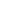 